Зарегистрировано в Национальном реестре правовых актовРеспублики Беларусь 30 января 2009 г. N 5/29208ПОСТАНОВЛЕНИЕ СОВЕТА МИНИСТРОВ РЕСПУБЛИКИ БЕЛАРУСЬ27 января 2009 г. N 99О МЕРАХ ПО РЕАЛИЗАЦИИ ЗАКОНА РЕСПУБЛИКИ БЕЛАРУСЬ "О ЗАЩИТЕ ПРАВ ПОТРЕБИТЕЛЕЙ ЖИЛИЩНО-КОММУНАЛЬНЫХ УСЛУГ"В соответствии с Законом Республики Беларусь от 16 июля 2008 года "О защите прав потребителей жилищно-коммунальных услуг" Совет Министров Республики Беларусь ПОСТАНОВЛЯЕТ:1. Утвердить прилагаемые:Положение о порядке проведения независимой проверки (экспертизы) качества жилищно-коммунальной услуги (факта неоказания жилищно-коммунальной услуги);(в ред. постановления Совмина от 16.11.2020 N 654)абзац исключен. - Постановление Совмина от 30.06.2016 N 518;Положение о порядке перерасчета платы за основные жилищно-коммунальные услуги в случае их неоказания либо оказания с недостатками, а также перерасчета платы за коммунальные услуги за период перерывов в их оказании;(в ред. постановления Совмина от 16.11.2020 N 654)Положение о порядке заключения договоров на капитальный ремонт многоквартирного жилого дома;абзац исключен с 1 января 2021 года. - Постановление Совмина от 16.11.2020 N 654;перечень дополнительных жилищно-коммунальных услуг;(абзац введен постановлением Совмина от 30.06.2016 N 518)абзац исключен с 1 января 2021 года. - Постановление Совмина от 16.11.2020 N 654;типовой договор на оказание услуги по капитальному ремонту многоквартирного жилого дома;(в ред. постановления Совмина от 16.11.2020 N 654)типовой договор на оказание услуги по техническому обслуживанию жилого дома;(в ред. постановлений Совмина от 15.05.2013 N 377, от 30.06.2016 N 518, от 16.11.2020 N 654)типовой договор на оказание услуги водоснабжения и (или) водоотведения (канализации);(в ред. постановлений Совмина от 28.02.2019 N 133, от 23.10.2019 N 713)типовой договор на оказание услуги водоснабжения из водоразборной колонки;(в ред. постановления Совмина от 23.10.2019 N 713)типовой договор на оказание услуги по обращению с твердыми коммунальными отходами;(в ред. постановлений Совмина от 15.05.2013 N 377, от 30.06.2016 N 518, от 16.11.2020 N 654)типовой договор на оказание услуги по текущему ремонту жилого дома;(абзац введен постановлением Совмина от 15.05.2013 N 377; в ред. постановления Совмина от 16.11.2020 N 654)типовой договор на оказание услуги по санитарному содержанию вспомогательных помещений жилого дома.(абзац введен постановлением Совмина от 30.06.2016 N 518; в ред. постановления Совмина от 16.11.2020 N 654)абзац исключен с 1 января 2021 года. - Постановление Совмина от 16.11.2020 N 654.1-1. Установить:перечень работ по техническому обслуживанию запорно-переговорных устройств жилого дома и периодичность их выполнения согласно приложению 1;типовой договор на управление общим имуществом совместного домовладения согласно приложению 2.1-2. Определить критерии качества жилищно-коммунальных услуг согласно приложению 3.(п. 1-1 введен постановлением Совмина от 16.11.2020 N 654)2. Внести изменения в следующие постановления Совета Министров Республики Беларусь:2.1. утратил силу;(пп. 2.1 утратил силу. - Постановление Совмина от 12.06.2014 N 571)2.2. утратил силу;(пп. 2.2 утратил силу. - Постановление Совмина от 03.05.2014 N 424)2.3. в пункте 3 Положения о порядке перерасчета платы за некоторые виды коммунальных услуг и приостановления (возобновления) предоставления коммунальных услуг, утвержденного постановлением Совета Министров Республики Беларусь от 16 декабря 2005 г. N 1466 (Национальный реестр правовых актов Республики Беларусь, 2006 г., N 2, 5/16964; 2007 г., N 15, 5/24516), слова "канализация, газ" заменить словами "водоотведение (канализация), газоснабжение";2.4. в постановлении Совета Министров Республики Беларусь от 18 января 2006 г. N 54 "Об утверждении положений о порядке формирования планово-расчетных цен на жилищно-коммунальные услуги и о порядке доведения до организаций жилищно-коммунального хозяйства соответствующих финансово-экономических показателей и контроля за их выполнением" (Национальный реестр правовых актов Республики Беларусь, 2006 г., N 18, 5/17125):2.4.1. в Положении о порядке формирования планово-расчетных цен на жилищно-коммунальные услуги, утвержденном этим постановлением:в пункте 1 слова "водоснабжению, канализации, тепловой энергии, вывозу и обезвреживанию твердых бытовых отходов, пользованию лифтами" заменить словами "холодному и горячему водоснабжению, теплоснабжению, водоотведению (канализации), пользованию лифтом, вывозу и обезвреживанию твердых бытовых отходов";в пункте 8:в абзаце третьем слово "канализации" заменить словами "водоотведению (канализации)";из абзаца пятого слово "сбору," исключить;в абзаце шестом слово "лифтами" заменить словом "лифтом";2.4.2. утратил силу;(пп. 2.4.2 утратил силу. - Постановление Совмина от 28.02.2017 N 168)2.5. утратил силу;(пп. 2.5 утратил силу. - Постановление Совмина от 19.03.2013 N 193)2.6. утратил силу.(пп. 2.6 утратил силу с 10 апреля 2009 года. - Постановление Совмина от 31.03.2009 N 401)3. Министерству жилищно-коммунального хозяйства, другим республиканским органам государственного управления, облисполкомам, Минскому горисполкому привести свои нормативные правовые акты в соответствие с настоящим постановлением и принять иные меры по его реализации.4. Настоящее постановление вступает в силу через десять дней после его официального опубликования, за исключением пункта 3 и настоящего пункта, вступающих в силу со дня принятия настоящего постановления.                                                        УТВЕРЖДЕНО                                                        Постановление                                                        Совета Министров                                                        Республики Беларусь                                                        27.01.2009 N 99ПОЛОЖЕНИЕО ПОРЯДКЕ ПРОВЕДЕНИЯ НЕЗАВИСИМОЙ ПРОВЕРКИ (ЭКСПЕРТИЗЫ) КАЧЕСТВА ЖИЛИЩНО-КОММУНАЛЬНОЙ УСЛУГИ (ФАКТА НЕОКАЗАНИЯ ЖИЛИЩНО-КОММУНАЛЬНОЙ УСЛУГИ)1. Настоящим Положением определяется порядок проведения независимой проверки (экспертизы) качества жилищно-коммунальной услуги (факта неоказания жилищно-коммунальной услуги) (далее - независимая проверка (экспертиза).(в ред. постановления Совмина от 16.11.2020 N 654)Настоящее Положение не распространяется на отношения по проведению судебных экспертиз.2. В настоящем Положении используются термины и их определения в значениях, установленных Законом Республики Беларусь от 16 июля 2008 года "О защите прав потребителей жилищно-коммунальных услуг" (Национальный реестр правовых актов Республики Беларусь, 2008 г., N 175, 2/1502).3. Независимая проверка (экспертиза) проводится в случае отказа исполнителя в удовлетворении требований потребителя.Независимая проверка (экспертиза) может проводиться потребителем за свой счет в соответствии с Положением о порядке проведения экспертизы товаров (результатов выполненных работ, оказанных услуг), достоверности информации о товарах (работах, услугах), утвержденным постановлением Совета Министров Республики Беларусь от 14 января 2009 г. N 26, а также постоянно действующей комиссией, созданной местным исполнительным и распорядительным органом или уполномоченным лицом по управлению общим имуществом совместного домовладения (далее, если не указано иное, - комиссия).В состав комиссии входят представители местного исполнительного и распорядительного органа или уполномоченного лица по управлению общим имуществом совместного домовладения, а также других организаций, за исключением представителей исполнителя. Председатель комиссии назначается при ее создании. В работе комиссии должно участвовать не менее трех членов.(п. 3 в ред. постановления Совмина от 16.11.2020 N 654)4. Для проведения независимой проверки (экспертизы) комиссией необходимы письменное заявление потребителя, товарищества собственников или организации застройщиков (далее - организации собственников), составленное в произвольной форме, копия претензионного акта и мотивированного письменного отказа в удовлетворении требований потребителя исполнителем либо копия письменного обращения потребителя с уведомлением о вручении письменного обращения исполнителю либо с отметкой исполнителя о получении этого письменного обращения, если такое письменное обращение не рассмотрено в сроки, установленные законодательными актами.Заявление должно содержать:фамилию, собственное имя, отчество (если таковое имеется) потребителя, наименование организации собственников;место жительства или пребывания потребителя, место нахождения организации собственников;адрес и цель проведения независимой проверки (экспертизы), наименование жилищно-коммунальной услуги, по которой необходимо проведение независимой проверки (экспертизы), наименование исполнителя;личную подпись потребителя (в случае, если письменное заявление подано организацией собственников, - подпись руководителя организации собственников либо лица, его заменяющего).Потребитель вправе самостоятельно представить иные документы, имеющие значение для осуществления независимой проверки (экспертизы).(п. 4 в ред. постановления Совмина от 16.11.2020 N 654)5. Независимая проверка (экспертиза) проводится в течение 5 рабочих дней. Данный срок может быть продлен председателем комиссии при необходимости проведения специальных исследований (экспертиз, анализов), получения дополнительных документов и (или) сведений, а также в случае непредоставления потребителем своевременного доступа в жилое помещение (при необходимости) с одновременным уведомлением об этом потребителя.(в ред. постановления Совмина от 30.06.2016 N 518)Исчисление срока проведения независимой проверки (экспертизы) производится со дня регистрации письменного заявления потребителя, если иное не установлено законодательными актами.(в ред. постановлений Совмина от 30.06.2016 N 518, от 16.11.2020 N 654)Часть исключена. - Постановление Совмина от 15.05.2013 N 377.6. Комиссия согласовывает с потребителем дату и время проведения независимой проверки (экспертизы), время доступа в занимаемое жилое помещение.(в ред. постановления Совмина от 30.06.2016 N 518)В случае, если в силу обстоятельств потребитель не сможет предоставить доступ в жилое помещение в согласованное с ним время, он уведомляет комиссию любым доступным способом. При этом комиссия должна повторно согласовать с потребителем и назначить дату и время проведения независимой проверки (экспертизы).(в ред. постановления Совмина от 30.06.2016 N 518)7. При проведении независимой проверки (экспертизы) члены комиссии обязаны провести необходимые исследования (замеры, взятие проб, образцов, визуальное освидетельствование и другие) жилищно-коммунальной услуги в соответствии с техническими нормативными правовыми актами.В случае необходимости специальных исследований (экспертиз, анализов) комиссия имеет право привлекать другие организации, лаборатории, аккредитованные на проведение таких исследований, с уведомлением потребителя заказным письмом.(в ред. постановления Совмина от 30.06.2016 N 518)8. По результатам независимой проверки (экспертизы) комиссией составляется акт независимой проверки (экспертизы), срок действия которого составляет шесть месяцев.Содержание акта независимой проверки (экспертизы) должно быть понятно лицам, не имеющим специальных знаний, и не допускать различных толкований.Каждая страница этого акта и приложений к нему (при их наличии) подписывается членами комиссии, которые провели независимую проверку (экспертизу).Акт независимой проверки (экспертизы) и приложения к нему (при их наличии) составляются в трех экземплярах, один из которых хранится в местном исполнительном и распорядительном органе, а два остальные направляются заявителю и исполнителю.9. В акте независимой проверки (экспертизы) указываются:наименование, номер, дата составления и место проведения независимой проверки (экспертизы);сведения о комиссии, проводившей независимую проверку (экспертизу) (наименование и местонахождение местного исполнительного и распорядительного органа, фамилия, собственное имя, отчество (если таковое имеется) и должность членов комиссии);(в ред. постановления Совмина от 30.06.2016 N 518)наименование проверяемой жилищно-коммунальной услуги;состояние и методы исследования оказываемой услуги;(в ред. постановления Совмина от 16.11.2020 N 654)результаты независимой проверки (экспертизы);ссылки на технические нормативные правовые акты, которыми члены комиссии руководствовались при разрешении поставленных вопросов;ссылки на приложения к акту независимой проверки (при их наличии) и необходимые пояснения к ним;выводы и предложения.10. Расходы на проведение независимой проверки (экспертизы), в том числе связанные с проведением специальных исследований (экспертиз, анализов), оплачиваются потребителями в пятидневный срок со дня получения соответствующих документов на оплату.При отказе потребителя от оплаты расходов либо истечении срока, установленного в части первой настоящего пункта, независимая проверка (экспертиза) не проводится.(часть вторая п. 10 введена постановлением Совмина от 16.11.2020 N 654)ПОЛОЖЕНИЕО ПОРЯДКЕ ОПРЕДЕЛЕНИЯ ГРАНИЦ ОБСЛУЖИВАЕМОЙ ИСПОЛНИТЕЛЯМИ ТЕРРИТОРИИУтратило силу. - Постановление Совмина от 30.06.2016 N 518.                                                  УТВЕРЖДЕНО                                                  Постановление                                                  Совета Министров                                                  Республики Беларусь                                                  27.01.2009 N 99                                                  (в редакции постановления                                                  Совета Министров                                                  Республики Беларусь                                                  28.02.2019 N 133)ПОЛОЖЕНИЕО ПОРЯДКЕ ПЕРЕРАСЧЕТА ПЛАТЫ ЗА ОСНОВНЫЕ ЖИЛИЩНО-КОММУНАЛЬНЫЕ УСЛУГИ В СЛУЧАЕ ИХ НЕОКАЗАНИЯ ЛИБО ОКАЗАНИЯ С НЕДОСТАТКАМИ, А ТАКЖЕ ПЕРЕРАСЧЕТА ПЛАТЫ ЗА КОММУНАЛЬНЫЕ УСЛУГИ ЗА ПЕРИОД ПЕРЕРЫВОВ В ИХ ОКАЗАНИИ1. Настоящим Положением определяется порядок перерасчета платы за основные жилищно-коммунальные услуги в случае их неоказания либо оказания с недостатками, а также перерасчета платы за коммунальные услуги за период перерывов в их оказании (далее - перерасчет платы).(в ред. постановления Совмина от 16.11.2020 N 654)Часть исключена с 1 января 2021 года. - Постановление Совмина от 16.11.2020 N 654.2. В настоящем Положении термины используются в значениях, установленных Законом Республики Беларусь от 16 июля 2008 г. N 405-З "О защите прав потребителей жилищно-коммунальных услуг".3. Перерасчет платы в случае неоказания основных жилищно-коммунальных услуг либо оказания их с недостатками проводится на основании:претензионного акта;акта независимой проверки (экспертизы) или судебного постановления;акта о неподтверждении объемов и качества выполненных основных жилищно-коммунальных услуг, оказываемых на конкурентной основе (далее - акт).Акт составляется представителем местного исполнительного и распорядительного органа, уполномоченного лица по управлению общим имуществом совместного домовладения (далее - уполномоченное лицо), товарищества собственников или организации застройщиков (далее - организации собственников) по форме, установленной Министерством жилищно-коммунального хозяйства. Акт составляется в трех экземплярах, подписывается представителем местного исполнительного и распорядительного органа, уполномоченного лица, организации собственников и представителем исполнителя. Один экземпляр акта не позднее 6-го числа месяца, следующего за отчетным, направляется в организации, осуществляющие учет, расчет и начисление платы за жилищно-коммунальные услуги и платы за пользование жилым помещением в жилых домах, в том числе одноквартирных, с использованием единой общереспубликанской информационной системы по учету, расчету и начислению платы за жилищно-коммунальные услуги и платы за пользование жилым помещением, второй экземпляр акта вручается исполнителю, третий хранится в местном исполнительном и распорядительном органе, уполномоченном лице, организации собственников. В случае, если организация собственников является уполномоченной организацией, осуществляющей учет, расчет и начисление платы за жилищно-коммунальные услуги и платы за пользование жилым помещением, один экземпляр акта передается работнику, ответственному за выполнение этих функций.Перерасчет платы в случае неоказания основных жилищно-коммунальных услуг либо оказания их с недостатками дважды за один и тот же период не производится.(п. 3 в ред. постановления Совмина от 16.11.2020 N 654)4. Перерасчет платы за основные жилищно-коммунальные услуги (за исключением случаев, установленных настоящим Положением) производится со дня поступления к исполнителю обращения потребителя о неоказании либо оказании жилищно-коммунальной услуги с недостатками.(п. 4 в ред. постановления Совмина от 16.11.2020 N 654)5. Перерасчет платы за услуги по техническому обслуживанию жилого дома, обращению с твердыми коммунальными отходами производится в отношении всех потребителей данных услуг многоквартирного жилого дома за месяц, в котором эти услуги не оказаны либо оказаны с недостатками.(п. 5 в ред. постановления Совмина от 16.11.2020 N 654)6. Перерасчет платы в случае неоказания либо оказания с недостатками услуг по техническому обслуживанию лифта, санитарному содержанию вспомогательных помещений жилого дома производится в отношении потребителей данных услуг, проживающих в жилых помещениях, находящихся в подъезде многоквартирного жилого дома, в котором выявлен факт неоказания услуг по техническому обслуживанию лифта, санитарному содержанию вспомогательных помещений жилого дома либо их оказания с недостатками.(п. 6 в ред. постановления Совмина от 16.11.2020 N 654)7. В случае, если исполнитель не оказал основную жилищно-коммунальную услугу либо оказал ее с недостатками в связи с действиями (бездействием) юридического либо физического лица, исполнитель имеет право требования возмещения виновным лицом суммы выполненного перерасчета платы.(в ред. постановления Совмина от 16.11.2020 N 654)8. В случае неоказания услуг по горячему и холодному водоснабжению, водоотведению (канализации), газо-, электро-, теплоснабжению, обращению с твердыми коммунальными отходами, техническому обслуживанию лифта (далее - коммунальные услуги) или их оказания с перерывами, превышающими 24 часа, перерасчет платы при отсутствии групповых и (или) индивидуальных приборов учета производится на сумму стоимости объема неоказанных коммунальных услуг. Объем (количество) неоказанной коммунальной услуги в случае отсутствия прибора учета рассчитывается исходя из норматива потребления коммунальной услуги, установленного местным исполнительным и распорядительным органом, количества потребителей (для горячего и холодного водоснабжения, водоотведения (канализации), электро-, газоснабжения, обращения с твердыми коммунальными отходами, технического обслуживания лифта) или общей площади жилых помещений (для теплоснабжения (отопления), а также продолжительности неоказания коммунальной услуги.(в ред. постановления Совмина от 16.11.2020 N 654)8-1. Ежемесячно в месяце, следующем за месяцем оказания услуг по техническому обслуживанию жилого дома, техническому обслуживанию лифта, обращению с твердыми коммунальными отходами, санитарному содержанию вспомогательных помещений жилого дома, производится перерасчет на сумму неподтвержденных местными исполнительными и распорядительными органами, уполномоченными лицами, организациями собственников объемов и качества таких услуг.Сумма перерасчета платы определяется по формулеП = НЗ / О x Оп,где П - сумма перерасчета платы за услуги по техническому обслуживанию жилого дома, техническому обслуживанию лифта, обращению с твердыми коммунальными отходами, санитарному содержанию вспомогательных помещений жилого дома, рублей;НЗ - сумма неподтвержденных местными исполнительными и распорядительными органами, уполномоченными лицами, организациями собственников объемов и качества услуг по техническому обслуживанию жилого дома, техническому обслуживанию лифта, обращению с твердыми коммунальными отходами, санитарному содержанию вспомогательных помещений жилого дома, рублей;О - эксплуатируемая общая площадь жилых и нежилых помещений жилого дома (подъезда), за исключением вспомогательных помещений, или количество потребителей услуг в жилом доме (подъезде), в отношении которых производится перерасчет платы (в зависимости от установленного законодательством порядка расчета платы за услуги по техническому обслуживанию жилого дома, техническому обслуживанию лифта, обращению с твердыми коммунальными отходами, санитарному содержанию вспомогательных помещений жилого дома);Оп - эксплуатируемая общая площадь жилого помещения или количество потребителей услуг в жилом помещении, в отношении которого производится перерасчет платы (в зависимости от установленного законодательством порядка расчета платы за услуги по техническому обслуживанию жилого дома, техническому обслуживанию лифта, обращению с твердыми коммунальными отходами, санитарному содержанию вспомогательных помещений жилого дома).(п. 8-1 введен постановлением Совмина от 16.11.2020 N 654)9. При оказании услуги по техническому обслуживанию не в полном объеме перерасчет платы производится исходя из вида невыполненных работ в составе работ по техническому обслуживанию за месяц, в котором поступило обращение потребителя об оказании данной услуги не в полном объеме.Размер платы за услугу по техническому обслуживанию уменьшается исходя из вида невыполненных работ в составе работ по техническому обслуживанию жилого дома на:10 процентов - работы по содержанию конструктивных элементов жилых домов;25 процентов - работы по техническому обслуживанию внутридомовых инженерных систем, из них:5 процентов - отопление;5 процентов - вентиляция;5 процентов - горячее и холодное водоснабжение, водоотведение (канализация);5 процентов - электроснабжение;5 процентов - газоснабжение.Размер суммы, на которую уменьшается плата за услугу по техническому обслуживанию, определяется по формулеРто = S х Тто х П / 100,где Рто - размер суммы, на которую уменьшается плата за услугу по техническому обслуживанию, рублей;S - общая площадь жилого помещения, соразмерно которой предоставлена услуга по техническому обслуживанию, кв. метров;Тто - тарифы на услугу по техническому обслуживанию, установленные законодательством, рублей;П - процент (суммарный при нескольких видах невыполненных работ), установленный в части второй настоящего пункта.10. При неоказании услуги по санитарному содержанию вспомогательных помещений жилого дома перерасчет производится на сумму стоимости объема неоказанной услуги в месяце, в котором поступило обращение потребителя о неоказании данной услуги.Размер суммы, на которую уменьшается плата за услугу по санитарному содержанию вспомогательных помещений жилого дома, определяется по формулеРсан = К х Тсан,где Рсан - размер суммы, на которую потребителю уменьшается плата за услугу по санитарному содержанию вспомогательных помещений жилого дома, рублей;К - отношение количества дней неоказания услуги по санитарному содержанию вспомогательных помещений жилого дома к количеству дней в месяце предоставления названной услуги;Тсан - тариф на услугу по санитарному содержанию вспомогательных помещений жилого дома, установленный законодательством, рублей.11. Перерасчет платы за основные жилищно-коммунальные услуги в случаях оказания их с недостатками производится:11.1. при несоответствии питьевой воды установленным специфическим санитарно-эпидемиологическим требованиям для конкретных систем водоснабжения.(в ред. постановления Совмина от 23.10.2019 N 713)Размер платы за услугу холодного водоснабжения уменьшается за период ее оказания с недостатками:в 2019 и 2020 годах - на 10 процентов;в 2021 и 2022 годах - на 15 процентов;в 2023 году - на 20 процентов;в 2024 году - на 25 процентов;в 2025 году и последующие годы - на 30 процентов.Размер суммы, на которую уменьшается плата за услугу холодного водоснабжения, определяется по формулеРхв = К х Vхв х Тхв х П / 100,где Рхв - размер суммы, на которую уменьшается плата за услугу холодного водоснабжения, рублей;Vхв - объем услуги холодного водоснабжения, оказанной в месяце, куб. метров;(в ред. постановления Совмина от 16.11.2020 N 654)К - отношение количества дней оказания услуги холодного водоснабжения с недостатками к количеству дней в месяце оказания данной услуги;(в ред. постановления Совмина от 16.11.2020 N 654)Тхв - тарифы на услугу холодного водоснабжения, установленные законодательством, рублей;П - процент, установленный в части первой настоящего подпункта;11.2. при температуре горячей воды, измеренной у потребителя, менее 50 градусов Цельсия (далее - градусы) более трех суток подряд. За каждый один градус снижения температуры горячей воды размер платы за услугу горячего водоснабжения уменьшается на 2,5 процентного пункта на период оказания услуги с недостатками.Размер суммы, на которую уменьшается плата за услугу горячего водоснабжения по жилым домам, оборудованным приборами группового учета расхода тепловой энергии на подогрев воды, определяется по формулеРгвп = К х Vгв х qп х Ттэ х (50 - t) х 0,025,где Ргвп - размер суммы, на которую уменьшается плата за услугу горячего водоснабжения по жилым домам, оборудованным приборами группового учета расхода тепловой энергии на подогрев воды, рублей;К - отношение количества дней оказания услуги горячего водоснабжения с недостатками к количеству дней в месяце оказания данной услуги;Vгв - объем потребленной горячей воды за месяц, куб. метров;qп - количество потребленной тепловой энергии на подогрев 1 куб. метра воды, определяемое по показаниям прибора группового учета в установленном порядке, гигакалорий;Ттэ - тарифы на тепловую энергию для нужд отопления и горячего водоснабжения, установленные законодательством, рублей;50 - требуемое значение температуры горячей воды, градусов;t - средневзвешенное значение температуры горячей воды за период некачественного оказания услуги, градусов.Размер суммы, на которую уменьшается плата за услугу горячего водоснабжения по жилым домам, не оборудованным приборами группового учета расхода тепловой энергии на подогрев воды, за месяц из периода с сентября по август включительно (далее - расчетный период) определяется по формулеРгвср = К х Vгв х qср х Ттэ х (50 - t) х 0,025,где Ргвср - размер суммы, на которую уменьшается плата за услугу горячего водоснабжения по жилым домам, не оборудованным приборами группового учета расхода тепловой энергии на подогрев воды, за месяц из расчетного периода, рублей;К - отношение количества дней оказания услуги горячего водоснабжения с недостатками к количеству дней в месяце оказания данной услуги;Vгв - объем потребленной горячей воды за месяц, куб. метров;qср - количество потребленной тепловой энергии на подогрев 1 куб. метра воды, определяемое по среднему нормативу потребления тепловой энергии на подогрев 1 куб. метра воды, установленному местным исполнительным и распорядительным органом, гигакалорий;Ттэ - тарифы на тепловую энергию для нужд отопления и горячего водоснабжения, установленные законодательством, рублей;50 - требуемое значение температуры горячей воды, градусов;t - средневзвешенное значение температуры горячей воды за период некачественного оказания услуги, градусов.По окончании расчетного периода осуществляется перерасчет.Размер суммы перерасчета за расчетный период суммы, на которую уменьшается плата за услугу горячего водоснабжения по жилым домам, не оборудованным приборами группового учета расхода тепловой энергии на подогрев воды, определяется в следующем порядке:определяется размер суммы, на которую уменьшается плата за услугу горячего водоснабжения по жилым домам, не оборудованным приборами группового учета расхода тепловой энергии на подогрев воды, за месяц из расчетного периода по фактическому нормативу потребления тепловой энергии на подогрев 1 куб. метра воды, установленному местным исполнительным и распорядительным органом, по формулеРгвф = К х Vгв х qф х Ттэ х (50 - t) х 0,025,где Ргвф - размер суммы, на которую уменьшается плата за услугу горячего водоснабжения по жилым домам, не оборудованным приборами группового учета расхода тепловой энергии на подогрев воды, за месяц из расчетного периода по фактическому нормативу потребления тепловой энергии на подогрев 1 куб. метра воды, установленному местным исполнительным и распорядительным органом, рублей;К - отношение количества дней оказания услуги горячего водоснабжения с недостатками к количеству дней в месяце оказания данной услуги;Vгв - объем потребленной горячей воды за месяц, куб. метров;qф - количество потребленной тепловой энергии на подогрев 1 куб. метра воды, определяемое по фактическому нормативу потребления тепловой энергии на подогрев 1 куб. метра воды, установленному местным исполнительным и распорядительным органом, гигакалорий;Ттэ - тарифы на тепловую энергию для нужд отопления и горячего водоснабжения, установленные законодательством, рублей;50 - требуемое значение температуры горячей воды, градусов;t - средневзвешенное значение температуры горячей воды за период некачественного оказания услуги, градусов;определяется размер суммы перерасчета за расчетный период по формуле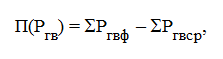 где П(Ргв) - размер суммы перерасчета за расчетный период суммы, на которую уменьшается плата за услугу горячего водоснабжения по жилым домам, не оборудованным приборами группового учета расхода тепловой энергии на подогрев воды, рублей; - сумма всех размеров сумм, на которые уменьшается плата за услугу горячего водоснабжения по жилым домам, не оборудованным приборами группового учета расхода тепловой энергии на подогрев воды, за месяц из расчетного периода по фактическому нормативу потребления тепловой энергии на подогрев 1 куб. метра воды, установленному местным исполнительным и распорядительным органом, рублей;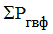  - сумма всех размеров сумм, на которые уменьшается плата за услугу горячего водоснабжения по жилым домам, не оборудованным приборами группового учета расхода тепловой энергии на подогрев воды, за месяц из расчетного периода, рублей;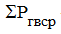 (пп. 11.2 в ред. постановления Совмина от 16.11.2020 N 654)11.3. при температуре воздуха в жилом помещении менее +18 градусов более одних суток. Перерасчет платы за услуги теплоснабжения (отопления) производится на сумму стоимости объема недопоставленной тепловой энергии.Объем недопоставленной тепловой энергии по жилым домам, оборудованным приборами группового учета расхода тепловой энергии на отопление, рассчитывается по формулеVнтэп = (qп х nф / Nд) х (1 - ((tж - tн) х (18 - tр)) / ((tж - tр) х (18 - tн)) х S,где Vнтэп - объем недопоставленной тепловой энергии по жилым домам, оборудованным приборами группового учета расхода тепловой энергии на отопление, гигакалорий;qп - количество тепловой энергии на отопление 1 кв. метра общей площади жилых помещений, определяемое по показаниям прибора группового учета в установленном порядке, гигакалорий;nф - количество дней, в течение которых температура воздуха в жилом помещении была ниже +18 градусов;Nд - количество дней в месяце;tж - фактическая температура внутри жилого помещения, градусов;tн - фактическая среднемесячная температура наружного воздуха, градусов;tр - расчетная температура наружного воздуха самой холодной пятидневки, принятая для проектирования системы отопления жилого дома, градусов;S - общая площадь жилого помещения, в котором зафиксирована температура воздуха ниже +18 градусов, кв. метров.Объем недопоставленной тепловой энергии по жилым домам, не оборудованным приборами группового учета расхода тепловой энергии на отопление, по среднему нормативу потребления тепловой энергии на отопление 1 кв. метра общей площади жилых помещений, установленному местным исполнительным и распорядительным органом, за месяц из отопительного периода рассчитывается по формулеVнтэс = (qс х nф / Nд) х (1 - ((tж - tн) х (18 - tр)) / ((tж - tр) х (18 - tн)) х S,где Vнтэс - объем недопоставленной тепловой энергии по жилым домам, не оборудованным приборами группового учета расхода тепловой энергии на отопление, по среднему нормативу потребления тепловой энергии на отопление 1 кв. метра общей площади жилых помещений, установленному местным исполнительным и распорядительным органом, за месяц из отопительного периода, гигакалорий;qс - количество тепловой энергии на отопление 1 кв. метра общей площади жилых помещений по жилым домам, не оборудованным приборами группового учета расхода тепловой энергии на отопление, по среднему нормативу потребления тепловой энергии на отопление 1 кв. метра общей площади жилых помещений, установленному местным исполнительным и распорядительным органом, гигакалорий;nф - количество дней, в течение которых температура воздуха в жилом помещении была ниже +18 градусов;Nд - количество дней в месяце;tж - фактическая температура внутри жилого помещения, градусов;tн - фактическая среднемесячная температура наружного воздуха, градусов;tр - расчетная температура наружного воздуха самой холодной пятидневки, принятая для проектирования системы отопления жилого дома, градусов;S - общая площадь жилого помещения, в котором зафиксирована температура воздуха ниже +18 градусов, кв. метров.По окончании отопительного периода осуществляется перерасчет.Перерасчет за отопительный период объема недопоставленной тепловой энергии по жилым домам, не оборудованным приборами группового учета расхода тепловой энергии на отопление, производится в следующем порядке:определяется объем недопоставленной тепловой энергии по жилым домам, не оборудованным приборами группового учета расхода тепловой энергии на отопление, по нормативу фактического потребления тепловой энергии на отопление 1 кв. метра общей площади жилого помещения, установленному местным исполнительным и распорядительным органом, за месяц из отопительного периода по формулеVнтэф = (qф х nф / Nд) х (1 - ((tж - tн) х (18 - tр)) / ((tж - tр) х (18 - tн)) х S,где Vнтэф - объем недопоставленной тепловой энергии по жилым домам, не оборудованным приборами группового учета расхода тепловой энергии на отопление, по нормативу фактического потребления тепловой энергии на отопление 1 кв. метра общей площади жилых помещений, установленному местным исполнительным и распорядительным органом, за месяц из отопительного периода, гигакалорий;qф - количество тепловой энергии на отопление 1 кв. метра общей площади жилых помещений по жилым домам, не оборудованным приборами группового учета расхода тепловой энергии на отопление, определяемое по среднему нормативу потребления тепловой энергии на отопление 1 кв. метра общей площади жилых помещений, установленному местным исполнительным и распорядительным органом, гигакалорий;nф - количество дней, в течение которых температура воздуха в жилом помещении была ниже +18 градусов;Nд - количество дней в месяце;tж - фактическая температура внутри жилого помещения, градусов;tн - фактическая среднемесячная температура наружного воздуха, градусов;tр - расчетная температура наружного воздуха самой холодной пятидневки, принятая для проектирования системы отопления жилого дома, градусов;S - общая площадь жилого помещения, в котором зафиксирована температура воздуха ниже +18 градусов, кв. метров;определяется объем перерасчета за отопительный период по формуле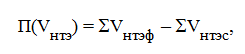 где П(Vнтэ) - объем перерасчета за отопительный период по жилым домам, не оборудованным приборами группового учета расхода тепловой энергии на отопление, гигакалорий; - сумма всех объемов недопоставленной тепловой энергии по жилым домам, не оборудованным приборами группового учета расхода тепловой энергии на отопление, по фактическому нормативу потребления тепловой энергии на отопление 1 кв. метра общей площади жилого помещения, установленному местным исполнительным и распорядительным органом, за месяц из отопительного периода;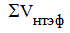  - сумма всех объемов недопоставленной тепловой энергии по жилым домам, не оборудованным приборами группового учета расхода тепловой энергии на отопление, по среднему нормативу потребления тепловой энергии на отопление 1 кв. метра общей площади жилых помещений, установленному местным исполнительным и распорядительным органом, за месяц из отопительного периода;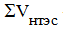 (пп. 11.3 в ред. постановления Совмина от 16.11.2020 N 654)11.4. при температуре воздуха в жилом помещении выше +24 градусов более одних суток. Перерасчет платы за услуги теплоснабжения (отопления) производится на сумму стоимости объема тепловой энергии, превышающего объем тепловой энергии, предоставляемый для обеспечения температуры воздуха в жилом помещении +24 градуса.Объем тепловой энергии по жилым домам, оборудованным приборами группового учета расхода тепловой энергии на отопление, рассчитывается по формулеVптэп = (qп х nф / Nд) х ((tж - tн) х (24 - tр)) / ((tж - tр) х (24 - tн)) - 1) х S,где Vптэп - объем тепловой энергии, превышающий объем тепловой энергии, предоставляемый для обеспечения температуры воздуха в жилом помещении +24 градуса, гигакалорий;qп - количество тепловой энергии на отопление 1 кв. метра общей площади жилых помещений, определяемое по показаниям прибора группового учета в установленном порядке, гигакалорий;nф - количество дней, в течение которых температура в жилом помещении была выше +24 градусов;Nд - количество дней в месяце;tж - фактическая температура внутри жилого помещения, градусов;tн - фактическая среднемесячная температура наружного воздуха, градусов;tр - расчетная температура наружного воздуха самой холодной пятидневки, принятая для проектирования системы отопления жилого дома, градусов;S - общая площадь жилого помещения, в котором зафиксирована температура воздуха более +24 градусов, кв. метров.Объем тепловой энергии по жилым домам, не оборудованным приборами группового учета расхода тепловой энергии на отопление, по среднему нормативу потребления тепловой энергии на отопление 1 кв. метра общей площади жилых помещений, установленному местным исполнительным и распорядительным органом, за месяц из отопительного периода рассчитывается по формулеVптэс = (qс х nф / Nд) х ((tж - tн) х (24 - tр)) / ((tж - tр) х (24 - tн)) - 1) х S,где Vптэс - объем тепловой энергии, превышающий объем тепловой энергии, предоставляемый для обеспечения температуры воздуха в жилом помещении +24 градуса, по среднему нормативу потребления тепловой энергии на отопление 1 кв. метра общей площади жилых помещений, установленному местным исполнительным и распорядительным органом, за месяц из отопительного периода, гигакалорий;qс - количество тепловой энергии на отопление 1 кв. метра общей площади жилых помещений, определяемое по среднему нормативу потребления тепловой энергии на отопление одного кв. метра общей площади жилых помещений, установленному местным исполнительным и распорядительным органом, гигакалорий;nф - количество дней, в течение которых температура в жилом помещении была выше +24 градусов;Nд - количество дней в месяце;tж - фактическая температура внутри жилого помещения, градусов;tн - фактическая среднемесячная температура наружного воздуха, градусов;tр - расчетная температура наружного воздуха самой холодной пятидневки, принятая для проектирования системы отопления жилого дома, градусов;S - общая площадь жилого помещения, в котором зафиксирована температура воздуха более +24 градусов, кв. метров.По окончании отопительного периода осуществляется перерасчет.Перерасчет за отопительный период объема тепловой энергии по жилым домам, не оборудованным приборами группового учета расхода тепловой энергии на отопление, производится в следующем порядке:определяется объем тепловой энергии по жилым домам, не оборудованным приборами группового учета расхода тепловой энергии на отопление, по фактическому нормативу потребления тепловой энергии на отопление 1 кв. метра общей площади жилых помещений, установленному местным исполнительным и распорядительным органом, за месяц из отопительного периода по формулеVптэф = (qф х nф / Nд) х ((tж - tн) х (24 - tр)) / ((tж - tр) х (24 - tн)) - 1) х S,где Vптэф - объем тепловой энергии, превышающий объем тепловой энергии, предоставляемый для обеспечения температуры воздуха в жилом помещении +24 градуса, по фактическому нормативу потребления тепловой энергии на отопление 1 кв. метра общей площади жилых помещений, установленному местным исполнительным и распорядительным органом, за месяц из отопительного периода, гигакалорий;qф - количество тепловой энергии на отопление 1 кв. метра общей площади жилых помещений, определяемое по фактическому нормативу потребления тепловой энергии на отопление 1 кв. метра общей площади жилых помещений, установленному местным исполнительным и распорядительным органом, гигакалорий;nф - количество дней, в течение которых температура в жилом помещении была выше +24 градусов;Nд - количество дней в месяце;tж - фактическая температура внутри жилого помещения, градусов;tн - фактическая среднемесячная температура наружного воздуха, градусов;tр - расчетная температура наружного воздуха самой холодной пятидневки, принятая для проектирования системы отопления жилого дома, градусов;S - общая площадь жилого помещения, в котором зафиксирована температура воздуха более +24 градусов, кв. метров;определяется объем перерасчета за отопительный период по формуле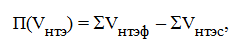 где П(Vнтэ) - объем перерасчета за отопительный период по жилым домам, не оборудованным приборами группового учета расхода тепловой энергии на отопление, гигакалорий; - сумма всех объемов, превышающих объем тепловой энергии, предоставляемый для обеспечения температуры воздуха в жилом помещении +24 градуса, по жилым домам, не оборудованным приборами группового учета расхода тепловой энергии на отопление, по фактическому нормативу потребления тепловой энергии на отопление 1 кв. метра общей площади жилого помещения, установленному местным исполнительным и распорядительным органом, за месяц из отопительного периода;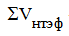  - сумма всех объемов, превышающих объем тепловой энергии, предоставляемый для обеспечения температуры воздуха в жилом помещении +24 градуса, по жилым домам, не оборудованным приборами группового учета расхода тепловой энергии на отопление, по среднему нормативу потребления тепловой энергии на отопление 1 кв. метра общей площади жилых помещений, установленному местным исполнительным и распорядительным органом, за месяц из отопительного периода;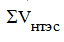 (пп. 11.4 в ред. постановления Совмина от 16.11.2020 N 654)11.5. в случае нарушения периодичности вывоза твердых коммунальных отходов, установленной схемой обращения с коммунальными отходами на территории населенного пункта.Размер суммы, на которую уменьшается плата за услуги по обращению с твердыми коммунальными отходами, определяется по формулеРтко = (Vтко / 12 / N) х Nр х Ттко,где Ртко - размер суммы, на которую уменьшается плата за услуги по обращению с твердыми коммунальными отходами, рублей;Vтко - среднегодовой норматив образования твердых коммунальных отходов, куб. метров;N - количество раз в месяц вывоза твердых коммунальных отходов, установленное схемой обращения с коммунальными отходами на территории населенного пункта;Nр - количество раз в месяц нарушений периодичности вывоза твердых коммунальных отходов;Ттко - тарифы на услугу по обращению с твердыми коммунальными отходами, установленные законодательством, рублей.11-1. Перерасчет платы за услуги горячего водоснабжения и теплоснабжения (отопления) не производится в случае, если их оказание с недостатками либо их неоказание произошло по вине потребителя, установленной исполнителем, независимой проверкой (экспертизой) или судебным постановлением.(п. 11-1 введен постановлением Совмина от 16.11.2020 N 654)12. Перерасчет платы за коммунальные услуги в случаях оказания их с перерывами производится за месяц, в котором они оказаны с перерывами.(в ред. постановления Совмина от 16.11.2020 N 654)Размер платы за коммунальные услуги уменьшается на 10 процентов за месяц:при превышении установленной законодательством продолжительности перерывов оказания услуги холодного водоснабжения и (или) водоотведения (канализации) - более двух раз в месяц;(в ред. постановления Совмина от 16.11.2020 N 654)при превышении продолжительности перерывов оказания услуги электро-, газоснабжения - 24 часа более двух раз в месяц.(в ред. постановления Совмина от 16.11.2020 N 654)13. Разъяснение порядка перерасчета платы в соответствии с настоящим Положением осуществляется по принадлежности Министерством жилищно-коммунального хозяйства и Министерством энергетики.                                                        УТВЕРЖДЕНО                                                        Постановление                                                        Совета Министров                                                        Республики Беларусь                                                        27.01.2009 N 99ПОЛОЖЕНИЕО ПОРЯДКЕ ЗАКЛЮЧЕНИЯ ДОГОВОРОВ НА КАПИТАЛЬНЫЙ РЕМОНТ МНОГОКВАРТИРНОГО ЖИЛОГО ДОМА1. Настоящим Положением регулируется порядок заключения договоров на капитальный ремонт многоквартирного жилого дома (далее - договор).2. В настоящем Положении используются термины и их определения в значениях, установленных Законом Республики Беларусь от 16 июля 2008 года "О защите прав потребителей жилищно-коммунальных услуг" (Национальный реестр правовых актов Республики Беларусь, 2008 г., N 175, 2/1502).3. До заключения договора уполномоченное лицо по управлению общим имуществом совместного домовладения, товарищество собственников, организация застройщиков (далее - заказчик):(в ред. постановления Совмина от 16.11.2020 N 654)информирует потребителей на общем собрании о порядке организации ремонтно-строительных работ, видах, объемах и сроках работ;(в ред. постановления Совмина от 30.06.2016 N 518)оформляет протокол собрания с отражением вопросов, возникших в ходе обсуждения или поступивших в письменном виде в течение 3 дней после проведения общего собрания. Протокол подписывают заказчик и уполномоченный представитель потребителей, избранный на общем собрании;(в ред. постановления Совмина от 16.11.2020 N 654)совместно с подрядной организацией и уполномоченным представителем потребителей проводит предремонтный осмотр общего имущества и жилых помещений многоквартирного жилого дома (далее - жилой дом), составляет акт обследования, который подписывают представители заказчика, подрядной организации и уполномоченный представитель потребителей.(в ред. постановлений Совмина от 15.05.2013 N 377, от 30.06.2016 N 518, от 16.11.2020 N 654)4. Договор заключается не позднее 10 дней до начала проведения капитального ремонта жилого дома в простой письменной форме в двух экземплярах в соответствии с типовым договором на оказание услуг по капитальному ремонту многоквартирного жилого дома при наличии:утвержденной в установленном порядке проектно-сметной документации;договора (контракта) строительного подряда на капитальный ремонт жилого дома, заключенного в установленном порядке (если капитальный ремонт не ведется собственными силами);разрешений на производство ремонтно-строительных работ в случаях, предусмотренных законодательством.(в ред. постановления Совмина от 15.05.2013 N 377)При проведении капитального ремонта жилого дома собственными силами заказчик должен до начала производства ремонтно-строительных работ получить специальные разрешения (лицензии) в случаях, предусмотренных законодательством.(в ред. постановлений Совмина от 15.05.2013 N 377, от 16.11.2020 N 654)К договору прилагается краткая информация о капитальном ремонте жилого дома с указанием видов работ и сроков их проведения.5. Срок ввода жилого дома в эксплуатацию определяется в договоре с учетом сроков его капитального ремонта, предусмотренных проектно-сметной документацией.Срок ввода жилого дома в эксплуатацию может изменяться по решению местных исполнительных и распорядительных органов при соответствующих обоснованиях.Срок выполнения ремонтных работ по каждой квартире устанавливается в соответствии с графиком выполнения работ по подъездам, составленным заказчиком совместно с подрядной организацией.(в ред. постановления Совмина от 16.11.2020 N 654)6. Гарантийный срок для объекта капитального ремонта определяется договором и не может составлять менее пяти лет. Указанный гарантийный срок исчисляется с даты ввода жилого дома в эксплуатацию.(в ред. постановлений Совмина от 15.05.2013 N 377, от 30.06.2016 N 518)7. Защита прав потребителя, связанных с отношениями, вытекающими из договора, осуществляется в установленном законодательством порядке.Законодательство о защите прав потребителей применяется к использованным, выполненным (оказанным) в процессе капитального ремонта жилого дома конкретным товарам, работам (услугам) исходя из их соответствия проектно-сметной документации.ПЕРЕЧЕНЬОСНОВНЫХ ЖИЛИЩНО-КОММУНАЛЬНЫХ УСЛУГИсключен с 1 января 2021 года. - Постановление Совмина от 16.11.2020 N 654                                                  УТВЕРЖДЕНО                                                  Постановление                                                  Совета Министров                                                  Республики Беларусь                                                  27.01.2009 N 99                                                  (в редакции постановления                                                  Совета Министров                                                  Республики Беларусь                                                  30.06.2016 N 518)ПЕРЕЧЕНЬДОПОЛНИТЕЛЬНЫХ ЖИЛИЩНО-КОММУНАЛЬНЫХ УСЛУГ(введен постановлением Совмина от 30.06.2016 N 518)Установка и (или) техническое обслуживание запорно-переговорных устройств жилого домаУстановка и (или) техническое обслуживание систем видеонаблюдения за жилым домом и придомовой территориейОрганизация работы и содержание вахтеров (консьержей) в многоквартирном жилом домеАренда и (или) замена напольных грязезащитных ковровых покрытийОбустройство придомовых территорий элементами озеленения, благоустройства и их дальнейшее содержаниеПЕРЕЧЕНЬЖИЛИЩНО-КОММУНАЛЬНЫХ УСЛУГ, ОКАЗЫВАЕМЫХ НА КОНКУРЕНТНОЙ ОСНОВЕИсключен с 1 января 2021 года. - Постановление Совмина от 16.11.2020 N 654                                                        УТВЕРЖДЕНО                                                        Постановление                                                        Совета Министров                                                        Республики Беларусь                                                        27.01.2009 N 99(в ред. постановлений Совмина от 15.05.2013 N 377,от 30.06.2016 N 518, от 16.11.2020 N 654)ТИПОВОЙ ДОГОВОРна оказание услуги по капитальному ремонту многоквартирногожилого дома_____________________         ___ _______________ 20__ г.          N ______ (населенный пункт)                      (дата)     Заказчик _____________________________________________________________                            (наименование организации)в лице ____________________________________________________________________                                (должность,___________________________________________________________________________        фамилия, собственное имя, отчество (если таковое имеется))действующий на основании __________________________________________________                               (документ, подтверждающий полномочия)___________________________________________________________________________с  одной  стороны, и собственник, наниматель, член организации застройщиков(нужное подчеркнуть) ______________________________________________________                             (фамилия, собственное имя, отчество___________________________________ жилого помещения ___ в жилом доме ____     (если таковое имеется))корп. ________, по ул. ____________________________________________________именуемый  в  дальнейшем  Потребитель,  с  другой  стороны, далее именуемыеСторонами, заключили настоящий договор о следующем:                             Предмет договора     1. Заказчик  обязуется  организовать  выполнение  капитального ремонтамногоквартирного жилого дома (далее - жилой дом), расположенного по адресу:_____________________________________________________________________________________________________________________________________________________,в соответствии с утвержденной проектно-сметной документацией.     Капитальный ремонт жилого дома осуществляется на основании:     решения местного исполнительного и распорядительного органа от _______N ________     проектно-сметной документации ________________________________________                                                     (наименование___________________________________________________________________________                       проектной организации, адрес)договора (контракта)  строительного подряда  между Заказчиком  и  подряднойорганизацией ______________________________________________________________                            (наименование подрядной организации)N __ от _________ (если капитальный ремонт не ведется собственными силами).     2.  Сметная стоимость капитального ремонта жилого дома в ценах на датузаключения настоящего договора составляет ____________ рублей.                   Сроки проведения капитального ремонта     3. Срок начала капитального ремонта ___________________ 20__ г. и срок                                          (число и месяц)ввода в эксплуатацию жилого дома ____________________ 20__ г.                                   (число и месяц)     Продолжительность  капитального  ремонта  жилого дома в соответствии спроектно-сметной документацией составляет _________________________________                                               (количество месяцев)     4. Срок выполнения ремонтных работ в  жилом помещении  _______________устанавливается  в  соответствии  с графиком выполнения работ по подъездам,составленным  Заказчиком  совместно  с  подрядной   организацией  в  рамкахинженерной подготовки объекта капитального ремонта.     5.  В  случае переноса в установленном законодательством порядке срокаввода  в  эксплуатацию  жилого  дома Заказчик  представляет Потребителю дляподписания дополнительное соглашение к настоящему договору.                            Обязанности Сторон     6. Заказчик обязан:     6.1. обеспечить   выполнение   капитального   ремонта  жилого  дома  вустановленные настоящим договором сроки;     6.2.  предоставить  Потребителю  жилое  помещение маневренного фонда вслучае,  если  капитальный  ремонт жилого дома не может быть произведен безотселения жильцов;     6.3.     информировать     Потребителя     о     сроках     проведенияремонтно-строительных  работ в жилом помещении _________ не позднее 10 днейдо начала ремонта подъезда __________     6.4.  предоставить  в письменном виде Потребителю краткую информацию окапитальном  ремонте  жилого  дома  с  указанием  видов  работ  и сроков ихпроведения;     6.5. организовать осуществление эксплуатации и обслуживания инженерныхсистем,  надлежащее санитарное содержание жилого дома в процессе проведенияремонтных работ;     6.6. информировать Потребителя о сроках и продолжительности отключениясистем  инженерного  оборудования, проведения  работ  в  жилом помещении  всоответствии  с  проектно-сметной  документацией  не  позднее  5   дней  доотключения;     6.7.  обеспечивать  прием  и  рассмотрение  обращений  потребителей повопросам  капитального ремонта жилого дома не реже одного раза в две неделис ведением журнала приема  граждан  и  участием  представителя техническогонадзора;     6.8.  устранять в процессе капитального ремонта жилого дома и в периодгарантийного срока выявленные недостатки и дефекты в сроки, согласованные сПотребителем;     6.9.    осуществлять    приемку    в   соответствии   с   утвержденнойпроектно-сметной   документацией   ремонтно-строительных  работ  по каждомужилому помещению с составлением соответствующего акта;     6.10. восстановить в жилом помещении отделку, поврежденную:     при ремонте ограждающих конструкций и инженерных систем жилого дома, ивыполнением  иных  работ при капитальном ремонте, в объемах, нарушенных припроизводстве работ;     в  связи  с  нарушением  температурно-влажностного режима эксплуатацииздания  по  причинам,  не  зависящим  от  проживающих  (протекание  кровли,промерзание стен и другие).     7. Потребитель обязан:     7.1. обеспечить доступ в жилое помещение для проведения предремонтногообследования  и  производства  работ  в  соответствии с графиком выполненияработ по подъездам и утвержденной проектно-сметной документацией;     7.2.   предоставить  документы,  подтверждающие  переоборудование  илиперепланировку жилых помещений;     7.3.  принять  необходимые меры по сохранности личного имущества и егоперемещению из зоны производства работ;     7.4.  в  случае замены в соответствии с проектно-сметной документациейгазового оборудования:     предоставить новое или с неистекшим сроком эксплуатации;     заключить  договор на газоснабжение, техническое обслуживание газовогооборудования и внутридомовых систем газоснабжения.                               Права Сторон     8. Заказчик имеет право:     8.1.  доступа   в   жилое   помещение   Потребителя   для   проведенияпредремонтного  обследования и производства работ в соответствии с графикомвыполнения    работ    по   подъездам   и   утвержденной   проектно-сметнойдокументацией в согласованные с потребителем сроки;     8.2.  производить при необходимости в установленном порядке в процессекапитального    ремонта    жилого   дома   корректировку   проектно-сметнойдокументации  с уведомлением потребителей об изменении видов работ и срокових проведения в срок не позднее 10 дней после проведения корректировкипроектно-сметной документации;     8.3. требовать от Потребителя выполнения условий настоящего договора.     9. Потребитель имеет право:     9.1.  ознакомиться  с  проектно-сметной  документацией  на капитальныйремонт жилого дома;     9.2.  получать  от  Заказчика  информацию о ходе ремонтно-строительныхработ;     9.3. на восстановление в жилом помещении отделки, поврежденной:     при ремонте ограждающих конструкций и инженерных систем жилого дома, ивыполнением иных работ  при  капитальном ремонте, в объемах, нарушенных припроизводстве работ;     в  связи  с  нарушением  температурно-влажностного режима эксплуатацииздания  по  причинам,  не  зависящим  от  проживающих  (протекание  кровли,промерзание стен и другие);     9.4.  отказаться в письменной форме  от  выполнения   отдельных  видовотделочных работ до начала их осуществления;     9.5.  требовать  от  Заказчика безвозмездного  устранения  дефектов  инедостатков,   выявленных  в  процессе  капитального  ремонта  и  в  периодгарантийного срока или в связи с несоблюдением условий настоящего договора.                          Ответственность Сторон     10.  Стороны  несут  ответственность  за  несоблюдение  взятых на себяобязательств  по  настоящему  договору  в  соответствии  с  его условиями идействующим законодательством.     11. Стороны не несут ответственности по своим обязательствам, если:     11.1.  в  период  действия  настоящего  договора произошли изменения вдействующем законодательстве, делающие невозможным их выполнение;     11.2.  невыполнение  явилось  следствием  обстоятельств  непреодолимойсилы,  возникших  после заключения настоящего договора в результате событийчрезвычайного характера.     Сторона,   для   которой  возникли  условия,  при  которых  невозможноисполнить  обязательства  по  настоящему договору, обязана известить другуюСторону о наступлении и прекращении указанных обстоятельств любым доступнымспособом.     Подтверждением  наличия  этих  обстоятельств  и  их  продолжительностислужат  заверенные  справки  соответствующих государственных органов и иныхорганизаций.     12.  Заказчик  в  соответствии с  законодательством несет материальнуюответственность в полном объеме причиненных Потребителю убытков, ущерба егоимуществу,  явившихся  следствием   неправомерных   действий  (бездействия)Заказчика  или   подрядной  организации   при  выполнении  работ  в  рамкахнастоящего  договора,  а  также возмещает вред, причиненный жизни, здоровьюПотребителя   вследствие   неоказания   услуги,  предусмотренной  настоящимдоговором, либо оказания этой услуги с недостатками, в том числе вследствиеприменения  в  процессе  оказания  указанной  услуги изделий (материалов) итехнологий,  опасных  для  жизни, здоровья и (или) имущества Потребителя, атакже окружающей среды.     Потребитель  вправе  требовать  от  Заказчика  компенсации  моральноговреда,  причиненного нарушением прав Потребителя, независимо от подлежащеговозмещению  имущественного  вреда.  Размер  данной компенсации определяетсясудом.     13.  Заказчик  не  несет  материальной  ответственности и не возмещаетПотребителю  убытки  полностью  или  частично и не компенсирует причиненныйреальный ущерб имуществу, если он возник в результате:     стихийных   бедствий   (за  исключением  пожара,  возникшего  по  винеЗаказчика   или   подрядчика  при  выполнении  работ  в  рамках  настоящегодоговора);     умышленных   действий   или   неосторожности   лиц,   проживающих  илииспользующих  жилые  и  (или) нежилые помещения жилого дома, его инженерныесистемы и прилегающие территории.     14.   Споры,   связанные  с  исполнением  обязательств  по  настоящемудоговору,  разрешаются Сторонами путем переговоров, а в случае недостижениясогласия - в судебном порядке.                              Прочие условия     15.  Настоящий  договор  вступает  в  силу  с  даты  его  подписания идействует на весь период капитального ремонта и гарантийного срока.     Гарантийный  срок  составляет  _______  лет с даты ввода жилого дома вэксплуатацию.     16.  Настоящий  договор  составлен  на ____ листах в двух экземплярах,имеющих одинаковую юридическую силу и хранящихся у каждой из Сторон.                    Юридические адреса и подписи СторонЗаказчик                                 Потребитель___________________________________      _____________________________________________________________________      __________________________________Адрес: ____________________________      Адрес: ______________________________________________________________      __________________________________Тел. ______________________________      Тел. _____________________________Подпись ___________________________      Подпись __________________________                                                        УТВЕРЖДЕНО                                                        Постановление                                                        Совета Министров                                                        Республики Беларусь                                                        27.01.2009 N 99(в ред. постановлений Совмина от 15.05.2013 N 377,от 23.10.2015 N 895, от 30.06.2016 N 518,от 16.11.2020 N 654)ТИПОВОЙ ДОГОВОРна оказание услуги по техническому обслуживанию жилого дома_____________________             ___ _______________             N _______ (населенный пункт)                      (дата)___________________________________________________________________________                         (наименование организации)именуемая в дальнейшем Исполнитель, в лице ________________________________                                                    (должность,___________________________________________________________________________        фамилия, собственное имя, отчество (если таковое имеется))с   одной   стороны,   действующая   на  основании  устава  Исполнителя,  исобственник, наниматель, член организации застройщиков (нужное подчеркнуть)___________________________________________________________________________       (фамилия, собственное имя, отчество (если таковое имеется))жилого помещения ____________________________________________________ общей                   (квартира, жилая комната)площадью _______ кв. метров, квартира _______ в доме ________ корп. _______по _____________________________________________________________, именуемый                    (улица, проспект и другое)в  дальнейшем  Потребитель,  с  другой  стороны, далее именуемые Сторонами,заключили настоящий договор о следующем:                             Предмет договора     1. Исполнитель  оказывает  услугу  по техническому обслуживанию жилогодома, а Потребитель оплачивает оказанную услугу в соответствии с тарифами ив сроки, установленные законодательством.                            Обязанности Сторон     2. Исполнитель обязан:     2.1. производить в соответствии с требованиями технических нормативныхправовых актов техническое обслуживание общего имущества и обеспечивать егосодержание  в  исправном  состоянии,  в  том числе внутридомовых инженерныхсистем:     электроснабжения      (сетей     электроснабжения      от     вводногораспределительного   устройства   до  отключающей  и  защитной  аппаратуры,установленной  в  индивидуальном этажном (квартирном) электрощитке, либо доконтактного  соединения  ответвления  электропроводки в квартиру групповогоэтажного   электрощитка,  за  исключением  приборов  индивидуального  учетарасхода электрической энергии);     вентиляционных    и    дымовых    каналов   (шахт),   за   исключениемвнутриквартирных;     холодного  и  горячего  водоснабжения (распределительных трубопроводов(стояков)  и  поэтажных, поквартирных отводов от них с установленной первойзапорной арматурой (вентилями);     водоотведения    (канализации)    (общих    канализационных   стояков,горизонтальных отводов во вспомогательных помещениях);     центрального  отопления  (при  горизонтальном способе разводки - общихтрубопроводов   (стояков)  и  поэтажных,  поквартирных  отводов  от  них  сустановленной  первой  запорной  арматурой  (вентилями);  при иных способахразводки  -  трубопроводов  и  отопительных  приборов  в  жилых и подсобныхпомещениях;      трубопроводов      горячего     водоснабжения     (включаяполотенцесушители,  установленные  в  соответствии со строительным проектомздания);     2.2.  выполнять  в  установленные  законодательством  сроки подготовкувспомогательных  помещений,  инженерных  систем  жилого дома к эксплуатациив осенне-зимний период;     2.3. исключен;     2.4. исключен;     2.5.  выполнять  в  жилом  помещении  Потребителя  за счет собственныхсредств устранение повреждений, вызванных неисправностями инженерных системили строительных конструкций общего имущества;     2.6.  при  выявлении  или  получении информации об аварийном состоянииинженерных  систем  или  строительных  конструкций  жилого  дома немедленнопринимать меры по их устранению;     2.7.  обеспечивать  освещение  входа  в подъезд, лестничных площадок ипосадочных  площадок  лифтов, других вспомогательных помещений жилого дома,придомовой территории;     2.8. исключен;     2.9. исключен;     2.10.  производить в соответствии с законодательством перерасчет платыза услугу, предусмотренную настоящим договором, в случае ее неоказания либооказания с недостатками;     2.11.  в  случае уведомления Потребителем о неоказании либо оказании снедостатками   предусмотренной   настоящим   договором   услуги  прибыть  кПотребителю  и  принять  меры по устранению имеющихся недостатков в течениеодного  рабочего дня или по просьбе Потребителя в дополнительно оговоренноевремя, а в случае аварии - немедленно;     2.12.  производить иные виды работ, предусмотренные законодательством,техническими нормативными правовыми актами.     3. Потребитель обязан:     3.1.  возмещать  ущерб,  нанесенный общему имуществу и вспомогательнымпомещениям жилого дома, в порядке, установленном законодательством;     3.2.  соблюдать чистоту и порядок во вспомогательных помещениях жилогодома;     3.3.   не   допускать  нарушения  прав  и  законных  интересов  другихпотребителей, проживающих в жилом доме.                               Права Сторон     4. Исполнитель имеет право:     4.1.  требовать  от  Потребителя соблюдения законодательства и условийнастоящего договора;     4.2.  в случае наличия задолженности Потребителя по плате за услугу потехническому   обслуживанию   жилого   дома   в    порядке,   установленномзаконодательством,  принимать  меры к ее взысканию, а также уменьшать объемоказываемой услуги до полного погашения задолженности Потребителем.     5. Потребитель имеет право:     5.1.   получать   в  полном  объеме  и  надлежащего  качества  услугу,предусмотренную настоящим договором;     5.2. получать информацию о перечнях, объемах, качестве и периодичностиоказанной   услуги   и   (или)   выполненных   работ   в   соответствии   сзаконодательством;     5.3.  проверять объемы,  качество  и  периодичность  оказания услуги ивыполнения   работ  (в  том  числе путем проведения в установленном порядкенезависимой проверки (экспертизы);     5.4.  требовать от ответственных лиц Исполнителя устранения выявленныхдефектов и проверять полноту и своевременность их устранения;     5.5.  требовать  от  Исполнителя соблюдения законодательства и условийнастоящего договора.                          Ответственность Сторон     6.  Стороны  несут  ответственность  за  несоблюдение  взятых  на себяобязательств  по  настоящему  договору  в  соответствии  с  его условиями идействующим законодательством.     7. Стороны не несут ответственности по своим обязательствам, если:     7.1.  в  период  действия  настоящего  договора  произошли изменения вдействующем законодательстве, делающие невозможным их выполнение;     7.2. невыполнение явилось следствием обстоятельств непреодолимой силы,возникших  после  заключения  настоящего  договора,  в  результате  событийчрезвычайного характера.     Сторона,   для   которой  возникли  условия,  при  которых  невозможноисполнить  обязательства  по  настоящему договору, обязана известить другуюСторону о наступлении и прекращении указанных обстоятельств любым доступнымспособом.     Подтверждением  наличия  этих  обстоятельств  и  их  продолжительностислужат  заверенные  справки  соответствующих государственных органов и иныхорганизаций.     8.  Исполнитель  в соответствии с законодательством несет материальнуюответственность в полном объеме причиненных Потребителю убытков, ущерба егоимуществу,  явившихся  следствием   неправомерных   действий  (бездействия)Исполнителя  или  подрядной  организации  при  выполнении  работ  в  рамкахнастоящего  договора,  а  также возмещает вред, причиненный жизни, здоровью     Потребителя  вследствие  неоказания  услуги, предусмотренной настоящимдоговором, либо оказания этой услуги с недостатками, в том числе вследствиеприменения  в  процессе  оказания  указанной  услуги изделий (материалов) итехнологий,  опасных  для  жизни, здоровья и (или) имущества Потребителя, атакже окружающей среды.     Потребитель  вправе  требовать  от  Исполнителя компенсации моральноговреда,  причиненного нарушением прав Потребителя, независимо от подлежащеговозмещению  имущественного  вреда.  Размер  данной компенсации определяетсясудом.     9.  Исполнитель  не  несет материальной ответственности и не возмещаетПотребителю  убытки  полностью  или  частично и не компенсирует причиненныйреальный ущерб имуществу, если он возник в результате:     стихийных   бедствий   (за  исключением  пожара,  возникшего  по  винеИсполнителя);     содержания   в  ненадлежащем  техническом  состоянии  внутриквартирныхинженерных  систем  и  оборудования, умышленных действий или неосторожностилиц,   проживающих   или  использующих  жилые  и  (или)  нежилые  помещенияжилого дома, его инженерные системы и прилегающие территории.     10.  Окончание  срока  действия  настоящего  договора  не  освобождаетСтороны от ответственности за нарушение его условий в период его действия.                          Срок действия договора     11. Срок действия настоящего договора _______________________________.                     Изменение и расторжение договора     12.  Стороны имеют право по взаимному соглашению досрочно изменить илирасторгнуть настоящий договор.     13.   Изменения   в   настоящий   договор  вносятся  путем  заключениядополнительного  соглашения,  являющегося  неотъемлемой  частью  настоящегодоговора.     14.  Соглашение  об  изменении  или  расторжении  настоящего  договоразаключается в письменной форме и подписывается каждой из Сторон.                             Разрешение споров     15.   Споры,   связанные  с  исполнением  обязательств  по  настоящемудоговору,  разрешаются Сторонами путем переговоров, а в случае недостижениясогласия - в судебном порядке.     16.  Все  претензии  по  выполнению условий настоящего договора должнызаявляться Сторонами в письменной форме и направляться заказным письмом иливручаться лично под роспись.                              Прочие условия     17.  Взаимоотношения  Сторон,  не урегулированные настоящим договором,регламентируются действующим законодательством.     18.  Настоящий договор составлен на _______ листах в двух экземплярах,имеющих одинаковую юридическую силу и хранящихся у каждой из Сторон.     19. Дополнительные условия _________________________________________________________________________________________________________________________________________________________________________________________________                    Юридические адреса и подписи СторонИсполнитель                              Потребитель___________________________________      _____________________________________________________________________      __________________________________Адрес: ____________________________      Адрес: ______________________________________________________________      __________________________________Тел. ______________________________      Тел. _____________________________Подпись ___________________________      Подпись __________________________ТИПОВОЙ ДОГОВОРна оказание услуг по техническому обслуживанию лифтаИсключен с 1 января 2021 года. - Постановление Совмина от 16.11.2020 N 654                                                  УТВЕРЖДЕНО                                                  Постановление                                                  Совета Министров                                                  Республики Беларусь                                                  27.01.2009 N 99                                                  (в редакции постановления                                                  Совета Министров                                                  Республики Беларусь                                                  28.02.2019 N 133)(в ред. постановлений Совмина от 28.02.2019 N 133,от 23.10.2019 N 713)ТИПОВОЙ ДОГОВОРна оказание услуги водоснабжения и (или) водоотведения (канализации)______________________________      ____________________       N __________      (населенный пункт)                   (дата)__________________________________________________________________________,                        (наименование организации)именуемая(ое) в дальнейшем Исполнитель, в лице ____________________________                                                      (должность,__________________________________________________________________________,         фамилия, собственное имя, отчество, если таковое имеется)действующего на основании ________________________________________________,                               (документ, подтверждающий полномочия)с одной стороны, и собственник,  наниматель, член организации застройщиков,дольщик, заключивший договор,  предусматривающий передачу ему во владение ипользование     объекта    долевого    строительства,     лизингополучатель(нужное подчеркнуть)   жилого помещения,    расположенного    по    адресу:дом     N ________     корп. __________,    ул. __________________________,__________________________________________________________________________,        (фамилия, собственное имя, отчество, если таковое имеется)именуемый  в  дальнейшем  Потребитель,  с  другой  стороны, далее именуемыеСторонами, заключили настоящий договор о следующем:Предмет договора1. Исполнитель обязуется оказать на условиях, предусмотренных настоящим договором, Потребителю услуги водоснабжения и (или) водоотведения (канализации) для личных, семейных, домашних и иных нужд, не связанных с осуществлением предпринимательской деятельности, а Потребитель обязуется оплачивать оказанные услуги в соответствии с тарифами и в сроки, установленные законодательством.Обязанности Сторон2. Исполнитель обязан:2.1. обеспечивать режимы и безопасность подаваемой питьевой воды Потребителю в соответствии с требованиями нормативных правовых актов, в том числе обязательными для соблюдения специфическими санитарно-эпидемиологическими требованиями, гигиеническими нормативами;2.2. обеспечивать отведение сточных вод в централизованную систему водоотведения (канализации) при наличии подключений к такой системе;2.3. предупреждать Потребителя в установленном порядке об ограничении или прекращении отпуска питьевой воды и (или) приема (сброса) сточных вод по основаниям и в сроки, определенные законодательством;2.4. производить за счет собственных средств работы по плановой метрологической поверке приборов индивидуального учета расхода воды Потребителя, ремонту и замене этих приборов из обменного фонда Исполнителя;2.5. производить бесплатно в двухнедельный срок с даты обращения Потребителя работы по ремонту и замене приборов индивидуального учета расхода воды, установленных из обменного фонда Исполнителя, в период их гарантийного срока эксплуатации (два года со дня приемки выполненных работ, оформленной двусторонним актом);2.6. осуществлять контроль за сроком плановой метрологической поверки приборов индивидуального учета расхода воды Потребителя в соответствии с законодательством;2.7. предоставлять по запросу Потребителю полную и достоверную информацию о соответствии питьевой воды нормативам безопасности питьевой воды, нормах водопотребления, способах экономии питьевой воды, порядке оплаты предоставленных услуг водоснабжения и (или) водоотведения (канализации), об изменениях тарифов на услуги водоснабжения и (или) водоотведения (канализации), возможных перерывах в подаче питьевой воды;2.8. производить в соответствии с законодательством перерасчет платы за предоставленные услуги в случае их неоказания либо оказания с недостатками;2.9. в случае получения от Потребителя уведомления о неоказании либо оказании с недостатками услуг водоснабжения и (или) водоотведения прибыть к Потребителю и принять меры по устранению имеющихся недостатков в течение одного рабочего дня или в дополнительно оговоренное время, а в случае аварии - незамедлительно;2.10. ежегодно производить сверку правильности снятия и представления Потребителем показаний приборов индивидуального учета расхода воды;2.11. исполнять иные обязанности, предусмотренные законодательством.3. Потребитель обязан:3.1. соблюдать Правила пользования централизованными системами водоснабжения, водоотведения (канализации) в населенных пунктах, утвержденные постановлением Совета Министров Республики Беларусь от 30 сентября 2016 г. N 788;3.2. рационально использовать питьевую воду;3.3. поддерживать находящиеся в границах его эксплуатационной ответственности сети водоснабжения и (или) водоотведения (канализации) и сооружения на них в технически исправном состоянии;3.4. не допускать повреждения находящихся в границах его эксплуатационной ответственности сетей водоснабжения и (или) водоотведения (канализации) и сооружений на них;3.5. обеспечивать целостность и сохранность приборов индивидуального учета расхода воды, находящихся в жилых помещениях, иных объектах недвижимости, расположенных на земельных участках Потребителя, а также сохранность пломб и комплектность эксплуатационной документации;3.6. обеспечивать доступ представителя Исполнителя (при предъявлении ими служебного удостоверения) к приборам индивидуального учета расхода воды для сверки показаний, снятия их на поверку и установку;3.7. информировать Исполнителя об авариях на сетях водоснабжения и (или) водоотведения (канализации) и сооружений на них, находящихся в границах его эксплуатационной ответственности;3.8. своевременно производить оплату услуг водоснабжения и (или) водоотведения (канализации) в соответствии с законодательством;3.9. ежемесячно фиксировать показания приборов индивидуального учета расхода воды и не позднее последнего дня текущего месяца передавать их в организацию, производящую начисление платы за оказанные жилищно-коммунальные услуги;3.10. в трехдневный срок уведомлять Исполнителя о неисправностях и нарушениях в работе приборов индивидуального учета расхода воды, срыве пломб или нарушении их целостности. В период их неисправности и нарушений плата за услуги водоснабжения и (или) водоотведения производится в установленном законодательством порядке;3.11. известить Исполнителя об освобождении занимаемого жилого помещения и произвести полный расчет за оказанные в соответствии с настоящим договором услуги в установленный законодательством срок;3.12. в семидневный срок предоставить сведения об изменении количества граждан, зарегистрированных по месту жительства (месту пребывания) в жилом помещении;3.13. представить Исполнителю документы, необходимые для оформления льготы по плате за услуги водоснабжения и (или) водоотведения (канализации) или ее отмены, в соответствии с законодательством;3.14. исполнять иные обязанности, предусмотренные законодательством.Права Сторон4. Исполнитель имеет право:4.1. требовать от Потребителя соблюдения законодательства и условий настоящего договора;4.2. требовать своевременной оплаты Потребителем оказываемых услуг водоснабжения и (или) водоотведения (канализации) в соответствии с законодательством;4.3. осуществлять сверку правильности снятия и представления Потребителем показаний приборов индивидуального учета расхода воды;4.4. приостанавливать или ограничивать отпуск питьевой воды и (или) прием (сброс) сточных вод в случаях, предусмотренных законодательством;4.5. взыскивать с Потребителя образовавшуюся задолженность в установленном законодательством порядке;4.6. иные права в соответствии с законодательством.5. Потребитель имеет право:5.1. требовать от Исполнителя соблюдения законодательства и условий настоящего договора;5.2. получать своевременно и в полном объеме услуги водоснабжения и (или) водоотведения (канализации) надлежащего качества;5.3. на получение полной, достоверной и своевременной информации о соответствии питьевой воды нормативам безопасности питьевой воды, нормах водопотребления, способах экономии питьевой воды, порядке оплаты предоставленных услуг водоснабжения и (или) водоотведения (канализации), об изменении тарифов на услуги водоснабжения и (или) водоотведения (канализации), возможных перерывах в подаче питьевой воды;5.4. на предъявление исков о возмещении вреда жизни, здоровью и (или) имуществу Потребителя, причиненного в результате обеспечения питьевой водой, не соответствующей нормативам безопасности питьевой воды;5.5. производить по согласованию с Исполнителем изменение монтажной схемы установки приборов индивидуального учета расхода воды;5.6. иные права в соответствии с законодательством.Порядок расчетов6. Расчеты с Потребителем за предоставленные услуги водоснабжения и (или) водоотведения (канализации) осуществляются на основании данных приборов индивидуального учета расхода воды, установленных в жилых, нежилых помещениях или в колодцах, устроенных на сетях водоснабжения, а при их отсутствии - на основании норм водопотребления, установленных местными исполнительными и распорядительными органами, а также тарифов, установленных в соответствии с законодательством.7. Плата за услугу водоотведения (канализации) исчисляется исходя из суммарного объема потребленной воды, учитываемой с помощью приборов индивидуального учета расхода воды, а при их отсутствии - на основании норм водопотребления и тарифа, установленного в соответствии с законодательством.8. Плата за предоставленные услуги водоснабжения и (или) водоотведения (канализации) производится Потребителем за каждый истекший месяц в срок не позднее 25-го числа следующего за ним месяца на основании платежных документов, представляемых Исполнителем не позднее 15-го числа месяца, следующего за истекшим месяцем.9. Плата за услуги водоснабжения и (или) водоотведения (канализации) исчисляется с учетом льгот по плате за жилищно-коммунальные услуги, имеющихся у Потребителя, со дня подачи соответствующего заявления и предоставления документов, подтверждающих право на льготу.10. Технически неисправные, неповеренные и не поставленные на коммерческий учет приборы индивидуального учета расхода воды к расчетам с Потребителем за предоставленную услугу водоснабжения не допускаются.11. Перерасчет платы за услуги водоснабжения и (или) водоотведения (канализации) в случае их неоказания либо оказания с недостатками осуществляется в соответствии с законодательством.Ответственность Сторон12. Стороны несут ответственность за несоблюдение обязательств по настоящему договору в соответствии с его условиями и законодательством.13. Стороны не несут ответственности по своим обязательствам, если:13.1. в период действия настоящего договора произошли изменения в законодательстве, делающие невозможным их исполнение;13.2. неисполнение явилось следствием обстоятельств непреодолимой силы, возникших после заключения настоящего договора в результате событий чрезвычайного характера.Сторона, для которой возникли условия, при которых невозможно исполнить обязательства по настоящему договору, обязана известить другую Сторону о наступлении и прекращении этих обстоятельств любым доступным способом.14. Исполнитель обязан возместить убытки, вред, причиненные жизни, здоровью и (или) имуществу Потребителя вследствие неоказания жилищно-коммунальной услуги либо оказания услуг водоснабжения и (или) водоотведения (канализации) с недостатками, в том числе вследствие применения в процессе их оказания технологий, опасных для жизни, здоровья и (или) имущества Потребителя, а также окружающей среды.Потребитель вправе требовать от Исполнителя компенсации морального вреда, причиненного нарушением прав потребителя жилищно-коммунальных услуг, независимо от подлежащего возмещению имущественного вреда. Размер компенсации морального вреда определяется судом.15. Исполнитель не несет ответственности, не возмещает Потребителю убытки полностью или частично и не компенсирует причиненный реальный ущерб имуществу, если он возник в результате:стихийных бедствий;аварий инженерных сетей или иного оборудования, произошедших не по вине Исполнителя, и при невозможности последнего предусмотреть или устранить причины, вызвавшие эти аварии.16. За несвоевременную и (или) не в полном объеме внесенную плату за предоставленные в соответствии с настоящим договором услуги Потребитель уплачивает Исполнителю пеню в размере 0,3 процента от не уплаченной в установленный срок суммы платежа за каждый день просрочки.Срок действия договора17. Настоящий договор заключен на неопределенный срок.Изменение и расторжение договора18. Стороны имеют право по взаимному соглашению досрочно изменить или расторгнуть настоящий договор.19. Изменения в настоящий договор вносятся путем заключения дополнительного соглашения, являющегося неотъемлемой частью настоящего договора.20. В случае неоплаты в течение более 3 месяцев потребленных услуг водоснабжения и (или) водоотведения (канализации) либо невыполнения Потребителем договорных обязательств Исполнитель вправе отказаться от настоящего договора, письменно уведомив Потребителя и организацию, осуществляющую эксплуатацию жилищного фонда.21. Соглашение об изменении или расторжении настоящего договора заключается в письменной форме и подписывается каждой из Сторон.Разрешение споров22. Споры, связанные с исполнением обязательств по настоящему договору, разрешаются Сторонами путем переговоров, а в случае недостижения согласия - в судебном порядке.23. Претензии по выполнению условий настоящего договора могут заявляться Сторонами в порядке, определенном законодательством.Прочие условия24. Взаимоотношения Сторон, не урегулированные настоящим договором, регламентируются законодательством.25. Сведения о сроках принятия на коммерческий учет приборов индивидуального учета расхода воды при их наличии, типе благоустройства жилого помещения, количестве зарегистрированных по месту жительства (месту пребывания) граждан в жилых домах (помещениях), наличии граждан, имеющих право на льготы, площади полива огорода, содержании скота и иные условия, необходимые для начисления платы за услуги водоснабжения и (или) водоотведения (канализации), оформляются актом, являющимся неотъемлемой частью настоящего договора.26. В случае отсутствия у Потребителя приборов индивидуального учета расхода воды требования, изложенные в подпунктах 2.4 - 2.6, 2.10 пункта 2, подпунктах 3.5, 3.6, 3.9, 3.10 пункта 3, подпункте 4.3 пункта 4, подпункте 5.5 пункта 5 и пункте 10 настоящего договора, не распространяются на правоотношения, указанные в нем.27. Настоящий договор составлен на _______ листах в двух экземплярах, имеющих одинаковую юридическую силу и хранящихся у каждой из Сторон.28. Приложение: акт разграничения ответственности, устанавливающий границы эксплуатационной ответственности Сторон <*>.29. Дополнительные условия_________________________________________________________________________________________________________________________________________________________________________________________________________________________________--------------------------------<*> Для одноквартирных жилых домов.Реквизиты и подписи СторонИсполнитель                                 Потребитель_______________________________             ______________________________________________________________             _______________________________Адрес: ________________________             Адрес: _______________________________________________________             _______________________________Тел. __________________________             Тел. __________________________Подпись _______________________             Подпись _______________________                                                        УТВЕРЖДЕНО                                                        Постановление                                                        Совета Министров                                                        Республики Беларусь                                                        27.01.2009 N 99(в ред. постановлений Совмина от 30.06.2016 N 518,от 23.10.2019 N 713)ТИПОВОЙ ДОГОВОРна оказание услуги водоснабжения из водоразборной колонки_____________________             ___ _______________             N _______ (населенный пункт)                      (дата)___________________________________________________________________________    (наименование организации водопроводно-канализационного хозяйства)___________________________________________________________________________именуемая в дальнейшем Исполнитель, в лице ________________________________                                                    (должность,___________________________________________________________________________        фамилия, собственное имя, отчество (если таковое имеется))с   одной   стороны,   действующая   на  основании  устава  Исполнителя,  исобственник, наниматель, член организации застройщиков (нужное подчеркнуть)___________________________________________________________________________          (фамилия, собственное имя, отчество (если таковое имеется))квартиры ______ в доме ______ корп. ______ по _____________________________                                               (улица, проспект и другое)именуемый  в  дальнейшем  Потребитель,  с  другой  стороны, далее именуемыеСторонами, заключили настоящий договор о следующем:                             Предмет договора     1.  Исполнитель  предоставляет  Потребителю  услугу  водоснабжения,  аПотребитель   оплачивает  эту  услугу  исходя  из  норм  водопотребления  всоответствии с тарифами и в сроки, установленные законодательством.                            Обязанности Сторон     2. Исполнитель обязан:     2.1. обеспечить  режим  и безопасность подаваемой Потребителю питьевойводы, отвечающие требованиям нормативных правовых актов Республики Беларусьв области питьевого водоснабжения;     2.2. информировать   Потребителя   об   изменении   тарифа  на  услугуводоснабжения, формы и порядка оплаты этой услуги;     2.3.  производить  в соответствии с законодательством перерасчет платыза предоставленную услугу в случае ее неоказания, перерывов в оказании либооказания с недостатками;     2.4.   в   случае   уведомления   Потребителем  о  неоказании  услуги,предусмотренной настоящим договором, прибыть к Потребителю в течение одногорабочего  дня  или  в  дополнительно оговоренное время, а в случае аварии -немедленно.     3. Потребитель обязан:     3.1.   экономно  расходовать  воду,  принимать  меры  по  снижению  еенерационального расхода;     3.2.  за  7  дней известить Исполнителя о выезде из занимаемого жилогопомещения  и  произвести  полный  расчет  за  оказанную  в  соответствии  снастоящим договором услугу;     3.3.  в семидневный срок предоставить сведения об изменении количествазарегистрированных жильцов в жилом помещении.                               Права Сторон     4. Исполнитель имеет право:     4.1.  требовать  от  Потребителя соблюдения законодательства и условийнастоящего договора;     4.2. в   случае    несвоевременной    оплаты    Потребителем    услугиводоснабжения  принимать  меры  к  ее  взысканию  в  порядке, установленномзаконодательством.     5. Потребитель имеет право:     5.1.   получать   в  полном  объеме  и  надлежащего  качества  услугу,предусмотренную настоящим договором;     5.2.   получать  в  соответствии  с  законодательством  информацию  обобъемах, качестве и периодичности оказанной услуги;     5.3. проверять объемы, качество и периодичность оказания услуги (в томчисле  путем  проведения  в  установленном   порядке  независимой  проверки(экспертизы);     5.4.  требовать  от ответственных лиц устранения выявленных дефектов ипроверять полноту и своевременность их устранения;     5.5.  требовать  от  Исполнителя соблюдения законодательства и условийнастоящего договора.                          Ответственность Сторон     6.  Стороны  несут материальную ответственность за несоблюдение взятыхна  себя обязательств по настоящему договору в соответствии с его условиямии действующим законодательством.     7. Стороны не несут ответственности по своим обязательствам, если:     7.1.  в  период  действия  настоящего  договора  произошли изменения вдействующем законодательстве, делающие невозможным их выполнение;     7.2. невыполнение явилось следствием обстоятельств непреодолимой силы,возникших   после  заключения  настоящего  договора  в  результате  событийчрезвычайного характера.     Сторона,   для   которой  возникли  условия,  при  которых  невозможноисполнить  обязательства  по  настоящему договору, обязана известить другуюСторону  о  наступлении  и  прекращении  этих обстоятельств любым доступнымспособом.     Подтверждением  наличия указанных обстоятельств и их продолжительностислужат  заверенные  справки  соответствующих государственных органов и иныхорганизаций.     8.  Исполнитель  в соответствии с законодательством несет материальнуюответственность в полном объеме причиненных Потребителю убытков, ущерба егоимуществу,  явившихся  следствием   неправомерных   действий  (бездействия)Исполнителя  при  выполнении  работ  в  рамках настоящего договора, а такжевозмещает  вред,  причиненный  им  жизни,  здоровью  Потребителя вследствиенеоказания  услуг,  предусмотренных настоящим договором, либо оказания этихуслуг с недостатками, в том числе вследствие применения в процессе оказанияуказанных  услуг  изделий  (материалов)  и  технологий,  опасных для жизни,здоровья и (или) имущества Потребителя, а также окружающей среды.     Потребитель  вправе  требовать  от  Исполнителя компенсации моральноговреда,  причиненного нарушением прав Потребителя, независимо от подлежащеговозмещению  имущественного  вреда.  Размер  данной компенсации определяетсясудом.     9.  Исполнитель  не  несет материальной ответственности и не возмещаетПотребителю  убытки  полностью  или  частично и не компенсирует причиненныйреальный ущерб имуществу, если он возник в результате:     стихийных бедствий;     аварий  инженерных  сетей  или  иного оборудования, произошедших не повине   Исполнителя,   и  при  невозможности  последнего  предусмотреть  илиустранить причины, вызвавшие эти аварии.     10.   Исполнитель  не  несет  ответственности  за  режим  подачи  водыПотребителю  в  случае  неисправности  водопроводных  сетей и устройств, ненаходящихся на балансе Исполнителя.     11.  Окончание  срока  действия  настоящего  договора  не  освобождаетСтороны от ответственности за нарушение его условий в период его действия.                          Срок действия договора     12. Настоящий договор заключен на неопределенный срок.                     Изменение и расторжение договора     13.  Стороны имеют право по взаимному соглашению досрочно изменить илирасторгнуть настоящий договор.     14.   Изменения   в   настоящий   договор  вносятся  путем  заключениядополнительного  соглашения,  являющегося  неотъемлемой  частью  настоящегодоговора.     15.  Соглашение  об  изменении  или  расторжении  настоящего  договоразаключается в письменной форме и подписывается каждой из Сторон.     16. В   случае  неоплаты в течение более 3 месяцев потребленной услугиводоснабжения   либо   невыполнения  Потребителем  договорных  обязательствИсполнитель  вправе  расторгнуть настоящий договор в одностороннем порядке,письменно  уведомив  Потребителя и организацию, осуществляющую эксплуатациюжилищного фонда.                             Разрешение споров     17.   Споры,   связанные  с  исполнением  обязательств  по  настоящемудоговору,  разрешаются Сторонами путем переговоров, а в случае недостижениясогласия - в судебном порядке.     18.  Все  претензии  по  выполнению условий настоящего договора должнызаявляться Сторонами в письменной форме и направляться заказным письмом иливручаться лично под роспись.                              Прочие условия     19.  Взаимоотношения  Сторон,  не урегулированные настоящим договором,регламентируются действующим законодательством.     20.  Настоящий договор составлен на _______ листах в двух экземплярах,имеющих одинаковую юридическую силу и хранящихся у каждой из Сторон.     21. Дополнительные условия _________________________________________________________________________________________________________________________________________________________________________________________________                    Юридические адреса и подписи СторонИсполнитель                              Потребитель___________________________________      _____________________________________________________________________      __________________________________Адрес: ____________________________      Адрес: ______________________________________________________________      __________________________________Тел. ______________________________      Тел. _____________________________Подпись ___________________________      Подпись __________________________                                                        УТВЕРЖДЕНО                                                        Постановление                                                        Совета Министров                                                        Республики Беларусь                                                        27.01.2009 N 99(в ред. постановлений Совмина от 15.05.2013 N 377,от 30.06.2016 N 518, от 16.11.2020 N 654)ТИПОВОЙ ДОГОВОРна оказание услуги по обращению с твердыми коммунальными отходами_____________________             ___ _______________             N _______ (населенный пункт)                      (дата)___________________________________________________________________________         (наименование организации, оказывающей услуги по обращению___________________________________________________________________________                    с твердыми коммунальными отходами)именуемая в дальнейшем Исполнитель, в лице ________________________________                                                    (должность,___________________________________________________________________________        фамилия, собственное имя, отчество (если таковое имеется))с   одной   стороны,   действующая   на  основании  устава  Исполнителя,  исобственник, наниматель (нужное подчеркнуть) ______________________________                                                 (фамилия, собственное имя,____________________________________________ квартиры ______ в доме _______ отчество (если таковое имеется))корп. _____ по ____________________________________________________________                                (улица, проспект и другие)именуемый  в  дальнейшем  Потребитель,  с  другой  стороны, далее именуемыеСторонами, заключили настоящий договор о следующем:                             Предмет договора     1. Исполнитель  оказывает  Потребителю  услугу по обращению с твердымикоммунальными   отходами,  а  Потребитель  оплачивает  ее   в  соответствиис тарифами и в сроки, установленные законодательством.                            Обязанности Сторон     2. Исполнитель обязан:     2.1.  обеспечить обустройство в пешеходной доступности для Потребителяи  содержание в соответствии с действующими санитарными нормами и правиламиплощадки  временного  складирования  отходов  или  контейнерной  площадки сустановленными  на ней контейнерами для сбора твердых коммунальных отходов,в том числе по видам;     2.2.  обеспечить  регулярный  вывоз  накопленных у Потребителя твердыхкоммунальных отходов в соответствии с утвержденным графиком;     2.3.   производить   работы  по  благоустройству  площадки  временногоскладирования   отходов   или   контейнерной  площадки,  ремонту  и  заменеконтейнеров;     2.4.  информировать  Потребителя  об  изменении  тарифа  на  услугу пообращению  с  твердыми коммунальными отходами, формы и порядка платы за этууслугу;     2.5.  производить  в соответствии с законодательством перерасчет платыза оказанную услугу в случае ее неоказания  либо  оказания  с недостатками;     2.6.   в   случае   уведомления   Потребителем   о  неоказании услуги,установленной  настоящим  договором, прибыть к Потребителю в течение одногорабочего дня или в дополнительно оговоренное время;     2.7.  ежегодно производить с Потребителем сверку расчетов за услугу пообращению с твердыми коммунальными отходами.     3. Потребитель обязан:     3.1.  осуществлять  сбор  и  вынос  образующихся  твердых коммунальныхотходов в специально отведенные места, обеспечивая их разделение по видам;     3.2.  за  7  дней известить Исполнителя о выезде из занимаемого жилогопомещения  и  произвести  полный  расчет  за  оказанные  в  соответствии  снастоящим договором услуги;     3.3.  в  семидневный срок представить сведения об изменении количествазарегистрированных жильцов в жилом помещении;     3.4.  исключен.                               Права Сторон     4. Исполнитель имеет право:     4.1.  требовать  от  Потребителя соблюдения законодательства и условийнастоящего договора;     4.2.  в  случае  несвоевременной  платы   Потребителем  за  услугу  пообращению  с  твердыми коммунальными отходами принимать меры к ее взысканиюв порядке, установленном законодательством;     4.3.  прекратить  (полностью  или частично) вывоз твердых коммунальныхотходов  без  предварительного  уведомления Потребителя в случаях стихийныхбедствий.     5. Потребитель имеет право:     5.1.   получать   в  полном  объеме  и  надлежащего  качества  услугу,предусмотренную настоящим договором;     5.2. получать информацию о перечнях, объемах, качестве и периодичностиоказанных    услуг   и   (или)   выполненных   работ   в   соответствии   сзаконодательством;     5.3.  проверять  объемы,  качество  и  периодичность  оказания услуг ивыполнения  работ  (в  том  числе путем проведения в установленном  порядкенезависимой проверки (экспертизы);     5.4.  требовать от ответственных лиц Исполнителя устранения выявленныхнедостатков и проверять полноту и своевременность их устранения;     5.5.  требовать  от  Исполнителя соблюдения законодательства и условийнастоящего договора.                          Ответственность Сторон     6.  Стороны  несут материальную ответственность за несоблюдение взятыхна  себя обязательств по настоящему договору в соответствии с его условиямии действующим законодательством.     7. Стороны не несут ответственности по своим обязательствам, если:     7.1.  в  период  действия  настоящего  договора  произошли изменения вдействующем законодательстве, делающие невозможным их выполнение;     7.2.  если невыполнение явилось следствием обстоятельств непреодолимойсилы,  возникших  после заключения настоящего договора в результате событийчрезвычайного характера.     Сторона,   для   которой  возникли  условия,  при  которых  невозможноисполнить  обязательства  по  настоящему договору, обязана известить другуюСторону  о  наступлении  и  прекращении  этих обстоятельств любым доступнымспособом.     Подтверждением  наличия указанных обстоятельств и их продолжительностислужат  заверенные  справки  соответствующих  государственных органов, иныхорганизаций.     8.  Исполнитель  в соответствии с законодательством несет материальнуюответственность в полном объеме причиненных Потребителю убытков, ущерба егоимуществу,   явившихся  следствием  неправомерных   действий  (бездействия)Исполнителя  при  выполнении  работ  в  рамках настоящего договора, а такжевозмещает   вред,   причиненный   жизни,  здоровью  Потребителя  вследствиенеоказания  услуги, предусмотренной настоящим договором, либо оказания этойуслуги  с  недостатками,  в  том  числе  вследствие  применения  в процессеоказания  указанной  услуги  изделий (материалов) и технологий, опасных дляжизни, здоровья и (или) имущества Потребителя, а также окружающей среды.     Потребитель  вправе  требовать  от  Исполнителя компенсации моральноговреда,  причиненного нарушением прав Потребителя, независимо от подлежащеговозмещению  имущественного  вреда.  Размер  данной компенсации определяетсясудом.     9.  Исполнитель  не  несет материальной ответственности и не возмещаетПотребителю  убытки  полностью  или  частично и не компенсирует причиненныйреальный  ущерб  имуществу,  если он возник в результате стихийных бедствий(за исключением пожара, возникшего по вине Исполнителя).     10.  Окончание  срока  действия  настоящего  договора  не  освобождаетСтороны от ответственности за нарушение его условий в период его действия.                          Срок действия договора     11. Срок действия настоящего договора _____________________.     12.   Действие   настоящего   договора  может  быть  прекращено  ввидуобстоятельств,    предусмотренных    действующим    законодательством   дляаналогичных договоров.                     Изменение и расторжение договора     13.  Стороны имеют право по взаимному соглашению досрочно изменить илирасторгнуть настоящий договор.     14.   Изменения   в   настоящий   договор  вносятся  путем  заключениядополнительного  соглашения,  являющегося  неотъемлемой  частью  настоящегодоговора.     15.  Соглашение  об  изменении  или  расторжении  настоящего  договоразаключается в письменной форме и подписывается каждой из Сторон.     16.  В  случае  неоплаты в течение более 3 месяцев оказанной услуги пообращению с твердыми коммунальными отходами либо невыполнения  Потребителемдоговорных   обязательств   Исполнитель   вправе   расторгнуть  договор   водностороннем  порядке,  письменно  уведомив  Потребителя  и   организацию,осуществляющую   эксплуатацию   жилищного   фонда  и  (или) предоставляющуюжилищно-коммунальные услуги.                             Разрешение споров     17.   Споры,   связанные  с  исполнением  обязательств  по  настоящемудоговору,  разрешаются Сторонами путем переговоров, а в случае недостижениясогласия - в судебном порядке.     18.  Все  претензии  по  выполнению условий настоящего договора должнызаявляться Сторонами в письменной форме и направляться заказным письмом иливручаться лично под роспись.                              Прочие условия     19.  Взаимоотношения  Сторон,  не урегулированные настоящим договором,регламентируются действующим законодательством.     20.  Настоящий договор составлен на _______ листах в двух экземплярах,имеющих одинаковую юридическую силу и хранящихся у каждой из Сторон.     21. Дополнительные условия _________________________________________________________________________________________________________________________________________________________________________________________________                    Юридические адреса и подписи СторонИсполнитель                              Потребитель___________________________________      _____________________________________________________________________      __________________________________Адрес: ____________________________      Адрес: ______________________________________________________________      __________________________________Тел. ______________________________      Тел. _____________________________Подпись ___________________________      Подпись __________________________                                                  УТВЕРЖДЕНО                                                  Постановление                                                  Совета Министров                                                  Республики Беларусь                                                  27.01.2009 N 99                                                  (в редакции постановления                                                  Совета Министров                                                  Республики Беларусь                                                  15.05.2013 N 377)(введен постановлением Совмина от 15.05.2013 N 377;в ред. постановлений Совмина от 30.06.2016 N 518,от 16.11.2020 N 654)ТИПОВОЙ ДОГОВОРна оказание услуги по текущему ремонту жилого дома_______________________________         _________________ N _______________       (населенный пункт)                    (дата)___________________________________________________________________________                         (наименование организации)_____________________________________________________________________________________________________________________________________________________,именуемая(ое) в дальнейшем Заказчик, в лице _______________________________                                                       (должность,__________________________________________________________________________,         фамилия, собственное имя, отчество, если таковое имеется)действующая(ее) на основании _____________________________________________,                                 (документ, подтверждающий полномочия)с  одной  стороны, и собственник, наниматель, член организации застройщиков(нужное подчеркнуть) ______________________________________________________                              (фамилия, собственное имя, отчество,___________________________________________________________________________                           если таковое имеется)жилого (нежилого) помещения _______________________________________________                                   (квартира, жилая комната, другое)общей  площадью __________ кв. метров, квартира _________ в доме __________корп. _______ по _________________________________________________________,                            (улица, проспект и другое)именуемый  в  дальнейшем  Потребитель,  с другой стороны (далее - именуемыеСторонами), заключили настоящий договор о следующем:                             Предмет договора     1. Заказчик обязуется организовать выполнение, а Потребитель принять иоплатить  услугу  по  текущему ремонту конструктивных элементов, инженерныхсистем  жилого  дома  (далее - ремонтные работы), расположенного по адресу:___________________________________________________________________________в соответствии со сметой (сметной документацией) (далее - смета).     Ремонтные работы осуществляются на основании:     акта  очередного осмотра жилого дома (дефектного акта) от ____________N _______;   сметы;   протокола   общего  собрания  от  ___________________N _________________; договора (контракта)   строительного   подряда   междуЗаказчиком и подрядчиком __________________________________________________                               (наименование (фамилия, собственное имя,                              отчество, если таковое имеется) подрядчика)от  ______________ N _______ (если ремонтные работы не ведутся собственнымисилами).     2.  Сметная  стоимость  ремонтных  работ  в  ценах  на дату заключениянастоящего договора составляет _________________________ рублей.     Стоимость  ремонтных работ, подлежащих оплате Потребителем, составляет_________________________ рублей.     До  начала  проведения ремонтных работ Потребитель вносит на расчетныйсчет  Заказчика  авансовый  платеж   на  приобретение  материалов в размере________________________ рублей.     При  изменении объема выполняемых ремонтных работ по соглашению Сторонсмета подлежит изменению, что оформляется актом на дополнительные работы.                     Сроки проведения ремонтных работ     3. Срок начала проведения ремонтных работ ___________________________,                                                          (дата)срок окончания ремонтных работ _________________________.                                       (дата)     4.  В  случае переноса в установленном законодательством порядке срокаокончания   ремонтных   работ   Заказчик   представляет   Потребителю   дляподписания дополнительное соглашение к настоящему договору.                              Порядок оплаты     5.  Финансирование работ по настоящему договору осуществляется за счетсобственных средств Потребителя.     Оплата  Потребителем  выполненных  работ  производится  по  соглашениюСторон  единовременно  не позднее 25-го числа месяца, следующего за месяцемподписания  акта выполненных работ, либо в рассрочку на ___________ месяцевравными долями.                            Обязанности Сторон     6. Заказчик обязан:     6.1. организовать выполнение ремонтных работ в установленные настоящимдоговором сроки;     6.2. организовать осуществление эксплуатации и обслуживания инженерныхсистем,  надлежащее санитарное содержание жилого дома в процессе проведенияремонтных работ;     6.3. информировать Потребителя при необходимости отключения инженерныхсистем о сроках и продолжительности такого отключения;     6.4.  обеспечивать  прием  и  рассмотрение  обращений  потребителей повопросам проведения ремонтных работ не реже одного раза в две недели;     6.5.  устранять  в  процессе  проведения  ремонтных  работ  и в периодгарантийного срока выявленные дефекты и недостатки в сроки, согласованные сПотребителем.     7. Потребитель обязан:     7.1. осуществить приемку выполненных работ с подписанием в трехдневныйсрок  акта  выполненных  работ или письменно мотивировать Заказчику отказ вего  подписании  с  указанием  перечня  необходимых  доработок  и сроков ихвыполнения;     7.2.  произвести  оплату   выполненных  Заказчиком  ремонтных  работ всоответствии с пунктом 5 настоящего договора;     7.3.  обеспечивать в случае возникновения необходимости при выполненииремонтных  работ  беспрепятственный   доступ   представителей  Заказчика  кобщему имуществу;     7.4.  принять  необходимые  меры  по сохранности и перемещению личногоимущества, находящегося в зоне ремонта;     7.5.   соблюдать   условия   настоящего  договора  и  иные  требованиязаконодательства.                               Права Сторон     8. Заказчик имеет право:     8.1.  производить при необходимости в установленном порядке в процессевыполнения ремонтных работ корректировку сметы;     8.2. требовать от Потребителя выполнения условий настоящего договора.     9. Потребитель имеет право:     9.1. ознакомиться со сметой на ремонтные работы;     9.2.  получать  от  Заказчика  информацию  о ходе выполнения ремонтныхработ;     9.3.  требовать  от  Заказчика   безвозмездного  устранения  дефектов инедостатков,  выявленных  в  процессе выполнения ремонтных работ и в периодгарантийного срока или в связи с несоблюдением условий настоящего договора.                          Ответственность Сторон     10.  Стороны  несут  ответственность  за  несоблюдение  взятых на себяобязательств  по  настоящему  договору  в  соответствии  с  его условиями изаконодательством.     11. Стороны не несут ответственности по своим обязательствам, если:     11.1.  в  период  действия  настоящего  договора произошли изменения взаконодательстве, делающие невозможным их выполнение;     11.2.  невыполнение  явилось  следствием  обстоятельств  непреодолимойсилы,  возникших  после заключения настоящего договора в результате событийчрезвычайного характера.     Сторона,  для  которой возникли обстоятельства, при которых невозможноисполнить  обязательства  по  настоящему договору, обязана известить другуюСторону  о  наступлении  и  прекращении  этих обстоятельств любым доступнымспособом.     Подтверждением  наличия указанных обстоятельств и их продолжительностислужат  заверенные документы соответствующих государственных органов и иныхорганизаций.     12.  Заказчик  в  соответствии  с законодательством несет материальнуюответственность   в   полном  объеме  за  причиненные  Потребителю  убытки,нанесенный ущерб его имуществу, явившиеся следствием неправомерных действий(бездействия)  Заказчика  или  подрядчика   при  выполнении  работ в рамкахнастоящего  договора,  а  также возмещает вред, причиненный жизни, здоровьюПотребителя    вследствие    неоказания   (невыполнения)   услуг   (работ),предусмотренных  настоящим договором, либо оказания (выполнения) этих услуг(работ)  с  недостатками,  в  том  числе  вследствие  применения в процессеоказания  (выполнения)  указанных  услуг  (работ)  изделий  (материалов)  итехнологий,  опасных  для  жизни, здоровья и (или) имущества Потребителя, атакже окружающей среды.     Потребитель  вправе  требовать  от  Заказчика компенсации моральноговреда,  причиненного нарушением прав Потребителя, независимо от подлежащеговозмещению  имущественного  вреда.  Размер  данной компенсации определяетсясудом.     13.  Заказчик  не  несет  материальной  ответственности, не  возмещаетПотребителю  убытки  полностью  или  частично и не компенсирует причиненныйреальный ущерб имуществу, если он возник в результате:     стихийных   бедствий   (за  исключением  пожара,  возникшего  по  винеЗаказчика   или   подрядчика  при  выполнении  работ  в  рамках  настоящегодоговора);     умышленных   действий   или   неосторожности   лиц,   проживающих  илииспользующих  жилые  и  (или) нежилые помещения жилого дома, его инженерныесистемы и прилегающую территорию.     14.  За несвоевременную оплату выполненных ремонтных работ Потребительуплачивает  Заказчику   пеню   в  размере  0,3  процента  от  их  стоимости(ежемесячного платежа) за каждый день просрочки.     15.   Споры,   связанные  с  исполнением  обязательств  по  настоящемудоговору,  разрешаются Сторонами путем переговоров, а в случае недостижениясогласия - в судебном порядке.                              Прочие условия     16.  Настоящий  договор  вступает  в  силу  с  даты  его  подписания идействует на весь период проведения ремонтных работ и гарантийного срока.     Гарантийный   срок  составляет  _____________  лет  с  даты  окончанияремонтных работ (с даты подписания акта выполненных работ).     17.  Взаимоотношения  Сторон,  не урегулированные настоящим договором,регламентируются в соответствии с законодательством.     18. Настоящий договор составлен на ________ листах в двух экземплярах,имеющих одинаковую юридическую силу и хранящихся у каждой из Сторон.                          Дополнительные условия_________________________________________________________________________________________________________________________________________________________________________________________________________________________________                             Реквизиты СторонЗаказчик                                   Потребитель_______________________________            _______________________________________________________________            ________________________________Адрес: ________________________            Адрес: ________________________________________________________            ________________________________Тел. __________________________            Тел. ___________________________Подпись _______________________            Подпись ________________________                                                  УТВЕРЖДЕНО                                                  Постановление                                                  Совета Министров                                                  Республики Беларусь                                                  27.01.2009 N 99                                                  (в редакции постановления                                                  Совета Министров                                                  Республики Беларусь                                                  30.06.2016 N 518)(введен постановлением Совмина от 30.06.2016 N 518;в ред. постановления Совмина от 16.11.2020 N 654)ТИПОВОЙ ДОГОВОРна оказание услуги по санитарному содержанию вспомогательных помещенийжилого дома__________________________             ___ _______________        N _______(населенный пункт)                           (дата)___________________________________________________________________________,                        (наименование организации)именуемая(ое) в дальнейшем Исполнитель, в лице ____________________________                                                   (должность, фамилия,__________________________________________________________________________,             собственное имя, отчество (если таковое имеется)с  одной  стороны,  действующая(ее)  на  основании  устава  Исполнителя,  исобственник, наниматель, член организации застройщиков ____________________                                                            (фамилия,___________________________________________________________________________             собственное имя, отчество (если таковое имеется)жилого помещения __________________________ общей площадью ____ кв. метров,                  (квартира, жилая комната)квартира ____ в доме ________ корп. ______ по ____________________________,                                               (улица, проспект и другое)именуемый  в  дальнейшем  Потребитель,  с  другой  стороны, далее именуемыеСторонами, заключили настоящий договор о следующем:Предмет договора1. Исполнитель оказывает услугу по санитарному содержанию вспомогательных помещений жилого дома, расположенного по адресу: _________________________________________, а Потребитель оплачивает оказанную услугу в размере, установленном настоящим договором.Стоимость услуги и порядок расчетов2. Стоимость услуги определяется исходя из фактически оказываемого объема услуги и формируется Исполнителем на основании его фактических затрат на предоставление данной услуги в соответствии с законодательством.3. Оплата услуги производится Потребителем в порядке и сроки, установленные законодательством.4. В случае прекращения оказания услуги по санитарному содержанию вспомогательных помещений жилого дома в установленных законодательством случаях оплата услуги производится по фактическим затратам на момент получения Исполнителем извещения о прекращении оказания услуги.Объем услуг, порядок и сроки их оказания5. Услуга по санитарному содержанию вспомогательных помещений жилого дома оказывается Исполнителем на основании графика выполнения работ согласно перечню работ и периодичности их выполнения в соответствии с законодательством, обеспечивающим исполнение требований, предъявляемых к качеству основных жилищно-коммунальных услуг.6. Перечень работ и их периодичность, указанные в пункте 5 настоящего договора, при необходимости могут быть увеличены по соглашению Сторон.Объем дополнительных работ по санитарному содержанию вспомогательных помещений жилого дома определяется Сторонами в порядке, установленном пунктом 19 настоящего договора.7. В случае выполнения Исполнителем дополнительных работ, вызванных необходимостью приведения вспомогательных помещений жилого дома Потребителя в соответствующее требованиям санитарных норм состояние, оплата Потребителем производится на основании дефектного акта и акта выполненных работ, составленных Исполнителем.Обязанности Сторон8. Исполнитель обязан:8.1. производить в соответствии с настоящим договором санитарное содержание вспомогательных помещений жилого дома;8.2. производить в соответствии с законодательством перерасчет платы за услугу в случае ее неоказания либо оказания с недостатками;8.3. в случае уведомления Потребителем о неоказании либо оказании с недостатками предусмотренной настоящим договором услуги прибыть к Потребителю и принять меры по устранению имеющихся недостатков в максимально короткие сроки, но не более одного рабочего дня или по просьбе Потребителя в дополнительно оговоренное время.9. Потребитель обязан:9.1. возмещать ущерб, нанесенный общему имуществу и вспомогательным помещениям жилого дома, в порядке, установленном законодательством;9.2. соблюдать чистоту и порядок во вспомогательных помещениях жилого дома, кабинах лифтов;9.3. не допускать нарушения прав и законных интересов других потребителей, проживающих в жилом доме.Права Сторон10. Исполнитель имеет право в случае наличия задолженности Потребителя по плате за услугу по санитарному содержанию вспомогательных помещений жилого дома в порядке, установленном законодательством, принимать меры к ее взысканию.11. Потребитель имеет право:11.1. получать в полном объеме и надлежащего качества услугу, предусмотренную настоящим договором;11.2. проверять объемы, качество и периодичность оказания услуги и выполнения работ (в том числе путем проведения в установленном порядке независимой проверки (экспертизы);11.3. требовать от ответственных лиц Исполнителя устранения выявленных недостатков и проверять полноту и своевременность их устранения;11.4. требовать от Исполнителя соблюдения законодательства и условий настоящего договора.Ответственность Сторон12. Стороны несут ответственность за несоблюдение взятых на себя обязательств по настоящему договору в соответствии с его условиями и действующим законодательством.13. Стороны не несут ответственности по своим обязательствам, если:13.1. в период действия настоящего договора произошли изменения в действующем законодательстве, делающие невозможным их выполнение;13.2. невыполнение явилось следствием обстоятельств непреодолимой силы, возникших после заключения настоящего договора, в результате событий чрезвычайного характера.Сторона, для которой возникли условия, при которых невозможно исполнить обязательства по настоящему договору, обязана известить другую Сторону о наступлении и прекращении указанных обстоятельств любым доступным способом.14. Исполнитель в соответствии с законодательством несет материальную ответственность в полном объеме причиненных Потребителю убытков, ущерба его имуществу, явившихся следствием неправомерных действий (бездействия) Исполнителя при выполнении работ в рамках настоящего договора, а также возмещает вред, причиненный жизни, здоровью Потребителя вследствие неоказания услуги, предусмотренной настоящим договором, либо оказания этой услуги с недостатками, в том числе вследствие применения в процессе оказания указанной услуги изделий (материалов) и технологий, опасных для жизни, здоровья и (или) имущества Потребителя, а также окружающей среды.Потребитель вправе требовать от Исполнителя компенсации морального вреда, причиненного нарушением прав Потребителя, независимо от подлежащего возмещению имущественного вреда. Размер данной компенсации определяется судом.15. Исполнитель не несет материальной ответственности и не возмещает Потребителю убытки полностью или частично и не компенсирует причиненный реальный ущерб имуществу, если он возник в результате:стихийных бедствий (за исключением пожара, возникшего по вине Исполнителя);умышленных действий или неосторожности лиц, проживающих или использующих жилые и (или) нежилые помещения жилого дома.16. Окончание срока действия настоящего договора не освобождает Стороны от ответственности за нарушение его условий в период его действия.Срок действия договора17. Срок действия настоящего договора ____________________.18. Действие настоящего договора может быть прекращено по инициативе Потребителя ввиду обстоятельств, предусмотренных действующим законодательством.Изменение и расторжение договора19. Стороны имеют право по взаимному соглашению досрочно изменить или расторгнуть настоящий договор.20. Изменения в настоящий договор вносятся путем заключения дополнительного соглашения, являющегося неотъемлемой частью настоящего договора.21. Соглашение об изменении или расторжении настоящего договора заключается в письменной форме и подписывается каждой из Сторон.Разрешение споров22. Споры, связанные с исполнением обязательств по настоящему договору, разрешаются Сторонами путем переговоров, а в случае недостижения согласия - в судебном порядке.23. Все претензии по выполнению условий настоящего договора должны заявляться Сторонами в письменной форме и направляться заказным письмом или вручаться лично под роспись.Прочие условия24. Взаимоотношения Сторон, не урегулированные настоящим договором, регламентируются действующим законодательством.25. Настоящий договор составлен на _______ листах в двух экземплярах, имеющих одинаковую юридическую силу и хранящихся у каждой из Сторон.26. Дополнительные условия ___________________________________________________________________________________________________________________________________________________________________________________________________________________________________________________________________________________________________________________________________________________________________Юридические адреса и подписи СторонИсполнитель                           Потребитель____________________________          _________________________________________________________          _____________________________Адрес: _____________________          Адрес: __________________________________________________          _____________________________Тел. _______________________          Тел. ________________________Подпись ____________________          Подпись _____________________Приложение 1к постановлениюСовета МинистровРеспублики Беларусь27.01.2009 N 99(в редакции постановленияСовета МинистровРеспублики Беларусь16.11.2020 N 654)ПЕРЕЧЕНЬРАБОТ ПО ТЕХНИЧЕСКОМУ ОБСЛУЖИВАНИЮ ЗАПОРНО-ПЕРЕГОВОРНЫХ УСТРОЙСТВ ЖИЛОГО ДОМА И ПЕРИОДИЧНОСТЬ ИХ ВЫПОЛНЕНИЯ(введен постановлением Совмина от 16.11.2020 N 654)Приложение 2к постановлениюСовета МинистровРеспублики Беларусь27.01.2009 N 99(в редакции постановленияСовета МинистровРеспублики Беларусь16.11.2020 N 654)(введено постановлением Совмина от 16.11.2020 N 654)ТИПОВОЙ ДОГОВОРна управление общим имуществом совместного домовладения____________________________      ___ _______________           N _________     (населенный пункт)                  (дата)___________________________________________________________________________           (наименование уполномоченного лица по управлению__________________________________________________________________________,               общим имуществом совместного домовладения)именуемое в дальнейшем  Уполномоченное лицо, в лице _______________________                                                          (должность,__________________________________________________________________________,         фамилия, собственное имя, отчество, если таковое имеется)действующего  на  основании Устава, с одной стороны, и участник совместногодомовладения жилого дома N _____ по _______________________________________                                           (улица, проспект и другое)___________________________________________________________________________        (фамилия, собственное имя, отчество, если таковое имеется,__________________________________________________________________________,               гражданина, наименование юридического лица)именуемый  в  дальнейшем  Потребитель,  с  другой  стороны, далее именуемыеСторонами, заключили настоящий договор о следующем:Предмет договора1. Уполномоченное лицо по поручению Потребителя за плату обязуется оказывать услугу по управлению общим имуществом совместного домовладения (далее - общее имущество), организовать оказание основных и (или) дополнительных жилищно-коммунальных услуг, за исключением услуг водоснабжения, водоотведения (канализации), газо- и электроснабжения, осуществлять иную деятельность, направленную на достижение целей управления общим имуществом.2. Тариф на услугу по управлению общим имуществом устанавливается в соответствии с законодательством.Обязанности Сторон3. Уполномоченное лицо обязано:3.1. обеспечить в соответствии с законодательством:благоприятные и безопасные условия для проживания Потребителя;надлежащее содержание общего имущества;пользование Потребителем общим имуществом;3.2. организовать оказание следующих жилищно-коммунальных услуг:техническое обслуживание жилого дома;текущий ремонт жилого дома;техническое обслуживание лифта <*>;обращение с твердыми коммунальными отходами;теплоснабжение;санитарное содержание вспомогательных помещений жилого дома;капитальный ремонт жилого дома;дополнительных жилищно-коммунальных услуг <**>.В случае принятия общим собранием участников совместного домовладения решения о необходимости предоставления дополнительных видов услуг уполномоченное лицо обязано организовать их оказание;--------------------------------<*> При наличии лифтового оборудования, предусмотренного проектом жилого дома.<**> В случае, если потребителями в соответствии с законодательством принято решение об их оказании.3.3. обеспечивать надлежащее техническое состояние общего имущества, объектов внешнего благоустройства, их техническое обслуживание и (или) текущий ремонт;3.4. обеспечивать эксплуатацию жилищного фонда с соблюдением требований нормативных правовых актов, в том числе обязательных для соблюдения технических нормативных правовых актов;3.5. обеспечивать проведение капитального ремонта, реконструкции жилого дома, его конструктивных элементов, инженерных систем на основании перспективных (на пять лет) программ и текущих (на один год) графиков;3.6. определять на конкурсной основе исполнителей жилищно-коммунальных услуг (работ), предоставляемых на конкурентной основе;3.7. обеспечивать подтверждение качества и объемов оказанных услуг (выполненных работ) исполнителями;3.8. обеспечивать в соответствии с законодательством начисление потребителям платы за жилищно-коммунальные услуги, пользование жилым помещением, а также сумм возмещения расходов организаций, осуществляющих эксплуатацию жилищного фонда и (или) предоставляющих жилищно-коммунальные услуги, на электроэнергию, потребляемую на освещение вспомогательных помещений и работу оборудования, в том числе лифтов, в многоквартирных жилых домах, за исключением случаев, когда указанные функции возложены на иное юридическое лицо;3.9. проводить на постоянной основе разъяснительную работу с потребителями по улучшению технического состояния общего имущества в соответствии с Правилами пользования жилыми помещениями, содержания жилых и вспомогательных помещений, утвержденными постановлением Совета Министров Республики Беларусь от 21 мая 2013 г. N 399, организации энергоэффективных мероприятий в многоквартирных жилых домах;3.10. организовывать и проводить по мере необходимости, но не реже одного раза в год общие собрания потребителей по вопросам управления общим имуществом, организации содержания и ремонта общего имущества и иным вопросам в соответствии с законодательством;3.11. принимать меры по выявлению причин и устранению последствий неоказания (оказания с недостатками) исполнителями жилищно-коммунальных услуг;3.12. обращаться в интересах потребителя с претензией об устранении нарушения прав потребителей жилищно-коммунальных услуг к исполнителю, с которым у него заключен договор в соответствии с гражданским законодательством;3.13. обеспечивать в установленном законодательством порядке оформление документов, удостоверяющих право на земельный участок, на котором расположен жилой дом;3.14. представлять интересы Потребителя в отношениях с третьими лицами в соответствии с законодательством о защите прав потребителей жилищно-коммунальных услуг и иными актами законодательства, регулирующими правоотношения между потребителями и исполнителем;3.15. доводить до сведения Потребителя, а также местного исполнительного и распорядительного органа, на территории которого располагается жилой дом, информацию:о своем наименовании, месте нахождения и режиме работы;о руководителе Уполномоченного лица (имя, должность, место нахождения, в том числе номер комнаты (кабинета), номер служебного телефона);о структурных подразделениях Уполномоченного лица и его работниках (имена, должности (профессии), места нахождения, в том числе номера комнат (кабинетов), номера служебных телефонов), ответственных за заключение (изменение, расторжение) договоров, организацию оказания жилищно-коммунальных услуг (исполнение договоров), устранение недостатков таких услуг, а также о режиме их работы и времени приема граждан;о границах обслуживаемой Уполномоченным лицом территории в случае установления таких границ;о документах, представляемых для заключения (изменения, расторжения) договоров;о специальных разрешениях (лицензиях) на осуществление отдельных видов деятельности и иных разрешениях, сертификатах соответствия Уполномоченного лица, если необходимость их получения для обеспечения оказания жилищно-коммунальных услуг предусмотрена законодательством;о тарифах на жилищно-коммунальные услуги, услугу по управлению общим имуществом, формах и порядке их оплаты;о нормах (нормативах) потребления коммунальных услуг;о категориях потребителей, имеющих право на льготы при оказании жилищно-коммунальных услуг;о документах, необходимых для предоставления безналичных жилищных субсидий в соответствии с законодательными актами;о доходах, полученных от оказания услуги по управлению общим имуществом, и расходах, понесенных в связи с ее оказанием;об оказываемых Потребителю основных и дополнительных жилищно-коммунальных услугах (поставщиках, объемах и стоимости каждой конкретной оказываемой услуги, сроках (периодичности) их оказания);о соответствии качества оказанных услуг требованиям нормативных правовых актов (в том числе технических нормативных правовых актов);о количестве фактов оказания жилищно-коммунальных услуг с недостатками (неоказания жилищно-коммунальных услуг) и о произведенном перерасчете платы за основные жилищно-коммунальные услуги в случае их неоказания или оказания с недостатками, а также перерасчета платы за коммунальные услуги за период перерывов в их оказании;3.16. выполнять иные требования, предусмотренные законодательством и настоящим договором.4. Потребитель обязан:4.1. содействовать Уполномоченному лицу при выполнении им обязанностей в соответствии с настоящим договором;4.2. участвовать в содержании общего имущества;4.3. своевременно принимать меры по устранению выявленных неполадок, связанных с получением жилищно-коммунальных услуг, которые возникли по его вине;4.4. оплачивать в полном объеме оказанные жилищно-коммунальные услуги и услугу по управлению общим имуществом в установленные законодательством сроки;4.5. обеспечивать целостность и сохранность приборов индивидуального учета в жилом и (или) нежилом помещениях, если иное не установлено законодательством;4.6. допускать в жилые и (или) нежилые помещения, на земельные участки работников Уполномоченного лица в случаях и порядке, определенных законодательными актами;4.7. возмещать ущерб, нанесенный общему имуществу, в порядке, установленном законодательством;4.8. участвовать в общих собраниях участников совместного домовладения, проводимых Уполномоченным лицом;4.9. соблюдать требования жилищного законодательства, не допускать нарушения прав и законных интересов других участников совместного домовладения;4.10. выполнять иные требования, предусмотренные законодательством.Права Сторон5. Уполномоченное лицо имеет право:5.1. представлять интересы Потребителя при управлении общим имуществом, в том числе в отношениях с третьими лицами;5.2. посещать находящиеся в управлении объекты недвижимого имущества;5.3. контролировать выполнение Потребителем обязанностей, предусмотренных настоящим договором;5.4. требовать от Потребителя соблюдения жилищного законодательства;5.5. обращаться в суд с иском о защите прав Потребителя;5.6. представлять в суде права и законные интересы Потребителя;5.7. в случае несвоевременного внесения Потребителем платы за основные жилищно-коммунальные услуги принимать меры по ее взысканию в порядке, установленном законодательством;5.8. принимать меры по приостановлению (возобновлению) оказания коммунальных услуг в соответствии с Положением о порядке перерасчета платы за некоторые виды коммунальных услуг и приостановления (возобновления) оказания коммунальных услуг, утвержденным постановлением Совета Министров Республики Беларусь от 16 декабря 2005 г. N 1466;5.9. осуществлять иные права, предусмотренные законодательством.6. Потребитель имеет право:6.1. получать своевременно в полном объеме и надлежащего качества услуги, предусмотренные настоящим договором;6.2. требовать от Уполномоченного лица соблюдения законодательства и условий настоящего договора;6.3. знакомиться с документацией, касающейся общего имущества и управления им;6.4. получать от Уполномоченного лица не позднее пяти рабочих дней с даты обращения информацию о перечнях, объемах и периодичности оказанных исполнителями жилищно-коммунальных услуг в соответствии с договорами, заключенными в интересах Потребителя между Уполномоченным лицом и исполнителем;6.5. проверять объемы, качество и периодичность оказания исполнителем услуг в соответствии с договором, заключенным им с Уполномоченным лицом в интересах Потребителя;6.6. требовать от Уполномоченного лица обеспечения устранения недостатков оказанных исполнителями жилищно-коммунальных услуг и проверять полноту и своевременность их устранения;6.7. получать информацию о ходе исполнения Уполномоченным лицом обязанностей, предусмотренных настоящим договором;6.8. осуществлять иные права, предусмотренные законодательством.Ответственность Сторон7. Стороны несут ответственность за несоблюдение взятых на себя обязательств по настоящему договору в соответствии с его условиями и законодательством.8. Стороны не несут ответственности по своим обязательствам, если:8.1. в период действия настоящего договора произошли изменения в законодательстве, делающие невозможным их выполнение;8.2. невыполнение явилось следствием обстоятельств непреодолимой силы, возникших после заключения настоящего договора в результате событий чрезвычайного характера.Сторона, для которой возникли обстоятельства, вследствие наступления которых невозможно исполнить обязательства по настоящему договору, обязана немедленно известить другую Сторону о наступлении и прекращении указанных обстоятельств.Подтверждением наличия этих обстоятельств и их продолжительности служат заверенные документы соответствующих государственных органов и иных организаций.9. Уполномоченное лицо в соответствии с законодательством несет материальную ответственность в полном объеме за причиненные Потребителю убытки, нанесенный ущерб его имуществу, явившиеся следствием неправомерных действий (бездействия) Уполномоченного лица, а также возмещает вред, причиненный жизни, здоровью Потребителя вследствие неоказания услуг, предусмотренных настоящим договором, либо оказания этих услуг с недостатками, в том числе вследствие применения в процессе оказания указанных услуг изделий (материалов) и технологий, опасных для жизни, здоровья и (или) имущества Потребителя, а также окружающей среды.Потребитель несет в соответствии с законодательством ответственность в полном объеме за причиненные Уполномоченному лицу убытки, а также обязан обеспечить возмещение ущерба, причиненного общему имуществу, за исключением возмещения ущерба, причиненного умышленными или неосторожными действиями третьих лиц.10. Уполномоченное лицо не несет материальной ответственности, не возмещает Потребителю убытки полностью или частично и не компенсирует причиненный реальный ущерб имуществу, если он возник в результате:стихийных бедствий (за исключением пожара, возникшего по вине Уполномоченного лица);содержания Потребителем в ненадлежащем техническом состоянии внутриквартирных инженерных систем и оборудования, умышленных или неосторожных действий лиц, проживающих или использующих жилые и (или) нежилые помещения жилого дома, его инженерные системы и прилегающие территории.11. Окончание срока действия настоящего договора не освобождает Стороны от ответственности за нарушение его условий в период его действия.Срок действия договора12. Настоящий договор является бессрочным.Изменение и расторжение договора13. Потребитель вправе в одностороннем порядке отказаться от исполнения настоящего договора в случаях, если участниками совместного домовладения принято решение:о создании товарищества собственников;об управлении общим имуществом непосредственно участниками совместного домовладения;о согласовании с местным исполнительным и распорядительным органом избранного на общем собрании участников совместного домовладения председателя правления товарищества собственников, организации застройщиков.14. Изменения в настоящий договор вносятся путем заключения дополнительного соглашения, являющегося неотъемлемой частью настоящего договора.15. Соглашение об изменении или расторжении настоящего договора заключается в письменной форме и подписывается каждой из Сторон.Разрешение споров16. Споры, связанные с исполнением обязательств по настоящему договору, разрешаются Сторонами путем переговоров, а в случае недостижения согласия - в судебном порядке.17. Все претензии по выполнению условий настоящего договора должны заявляться Сторонами в письменной форме и направляться заказным письмом или вручаться лично под роспись.Прочие условия18. Взаимоотношения Сторон, не урегулированные настоящим договором, регламентируются законодательством.19. Настоящий договор составлен на _______ листах в двух экземплярах, имеющих одинаковую юридическую силу и хранящихся у каждой из Сторон.20. Дополнительные условия _______________________________.Реквизиты СторонПриложение 3к постановлениюСовета МинистровРеспублики Беларусь27.01.2009 N 99(в редакции постановленияСовета МинистровРеспублики Беларусь16.11.2020 N 654)КРИТЕРИИКАЧЕСТВА ЖИЛИЩНО-КОММУНАЛЬНЫХ УСЛУГ(введены постановлением Совмина от 16.11.2020 N 654)(в ред. постановлений Совмина от 31.03.2009 N 401,от 11.11.2010 N 1665, от 11.04.2011 N 469, от 19.03.2013 N 193,от 15.05.2013 N 377, от 03.05.2014 N 424, от 12.06.2014 N 571,от 23.10.2015 N 895, от 30.06.2016 N 518, от 28.02.2017 N 168,от 28.02.2019 N 133, от 23.10.2019 N 713, от 16.11.2020 N 654)Премьер-министр Республики БеларусьС.Сидорский(в ред. постановлений Совмина от 15.05.2013 N 377,от 30.06.2016 N 518, от 16.11.2020 N 654)(в ред. постановлений Совмина от 28.02.2019 N 133,от 23.10.2019 N 713, от 16.11.2020 N 654)(в ред. постановлений Совмина от 15.05.2013 N 377,от 30.06.2016 N 518, от 16.11.2020 N 654)Наименование работ по техническому обслуживанию запорно-переговорных устройствПериодичность выполнения1. Внешний осмотр технического состояния запирающего устройства и двериежемесячно2. Проверка функционирования запорно-переговорного устройства (в том числе электромеханического, электромагнитного, кодового механического замкового устройства), дверного доводчика"3. Проверка состояния контактных соединений в электрической цепи оборудования, очистка устройств (пульта вызова, врезного или накладного электромеханического или электромагнитного замкового устройства, платы управления (контроллера) от наличия влаги, устранение причин образования конденсатных паров"4. Проверка выходного напряжения трансформатора (блока питания)"5. Проверка состояния телефонных муфт (разветвительных коробок)один раз в год6. Поиск и устранение причин короткого замыкания (обрыва) в линии связи и линии электропитания, замена линии связи и линии электропитанияпо мере необходимости7. Чистка пульта переговорногоне реже одного раза в квартал8. Окраска пульта переговорного, монтажного ящикапо мере необходимости9. Чистка, смазка замкового устройстваежемесячно10. Чистка считывателя электронного ключа (для контактного ключевого устройства)один раз в год11. Ремонт (замена) и регулировка отдельных блоков и узлов запорно-переговорного устройства (пульта переговорного, электронного блока (микропроцессора, коммутатора), платы управления (контроллера), замкового устройства, трансформатора (блока питания), светодиодов, динамика, микрофона, кнопки выхода (вызова), кнопки аварийного открывания двери, кнопок клавиатуры, предохранителей и иных устройств)по мере необходимости12. Ремонт и регулировка дверного доводчика"13. Перепрограммирование отдельных блоков и узлов запорно-переговорного устройства"14. Укрепление (восстановление крепления) кабельных соединений, линий связи, коробов (при их наличии) до квартиры потребителя (с учетом тамбуров)"Уполномоченное лицоПотребительНаименование услугиКритерий качества услуги1. Основные жилищно-коммунальные услуги, оказываемые на конкурентной основе:1.1. техническое обслуживаниебесперебойное функционирование инженерных систем

технически исправное состояние конструктивных элементов зданий в процессе эксплуатации1.2. текущий ремонтсвоевременное устранение выявленных неисправностей элементов зданий

отсутствие претензий со стороны потребителей1.3. капитальный ремонтсоблюдение этапов планирования и организации капитального ремонта

соблюдение сроков и графиков производства работ

отсутствие претензий со стороны потребителей1.4. санитарное содержание вспомогательных помещений жилого домаотсутствие претензий непосредственно после выполнения работ в соответствии с перечнем и периодичностью, установленными законодательством1.5. техническое обслуживание лифтаобеспечение бесперебойной и безопасной работы лифтов

освобождение в течение 15 минут с момента поступления вызова пассажиров из кабины лифта при возникновении аварийной ситуации1.6. обращение с твердыми коммунальными отходамивывоз твердых коммунальных отходов в соответствии с периодичностью, установленной схемой обращения с коммунальными отходами на территории населенного пункта

обеспечение переработки вторичных материальных ресурсов в соответствии с существующими технологиями2. Дополнительные жилищно-коммунальные услуги, оказываемые на конкурентной основе:2.1. установка и (или) техническое обслуживание запорно-переговорных устройств жилого домабесперебойное функционирование систем домофонной связи и элементов запирания двери2.2. установка и (или) техническое обслуживание систем видеонаблюдения за жилым домом и придомовой территориейбесперебойное функционирование системы видеонаблюдения

возможность сохранения данных в системе видеонаблюдения не менее 72 часов3. Водоснабжение:3.1. холодное водоснабжениенорма обеспечения водой - не менее 140 литров в сутки на 1 человека, в том числе не менее 70 литров в сутки на горячее водоснабжение

в соответствии с нормативами качества питьевой воды, установленными санитарными правилами и нормами 2.1.4. "Питьевая вода и водоснабжение населенных мест. Питьевая вода. Гигиенические требования к качеству воды централизованных систем питьевого водоснабжения. Контроль качества. Санитарные правила и нормы СанПиН 10-124 РБ 99", утвержденными постановлением Главного государственного санитарного врача Республики Беларусь от 19 октября 1999 г. N 463.2. горячее водоснабжениетемпература горячей воды, полученная потребителем составляет: не менее +50 градусов Цельсия, но не более +75 градусов Цельсия, за исключением перерывов, предусмотренных законодательными актами4. Водоотведение (канализация)круглосуточно с постоянным приемом сточных вод в централизованную систему водоотведения (канализации)

допустимая продолжительность перерыва - 24 часа при ликвидации аварий на сетях водоотведения (канализации)5. Теплоснабжениетемпература воздуха в жилых помещениях не менее +18 градусов Цельсия, но не более +24 градусов Цельсия, за исключением перерывов, предусмотренных законодательными актами6. Газоснабжениебесперебойная подача газа, за исключением перерывов, предусмотренных законодательными актами7. Электроснабжениебесперебойное электроснабжение напряжением 230/400 В в пределах нормы отклонения +/-10 процентов от напряжения 230/400 В, за исключением перерывов, предусмотренных законодательными актами